O‘ZBEKISTON RESPUBLIKASI XALQ TA’LIMI VAZIRLIGISAMARQAND VILOYATI XALQ TA’LIMI XODIMLARINI QAYTA TAYYORLASH VA ULARNING MALAKASINI OSHIRISH HUDUDIY MARKAZI«TASDIQLAYMAN»   Hududiy markaz direktori_________ S.Usmonov2019 yil “___” __________«TILLARNI O‘QITISH METODIKASI» KAFEDRASIYOZMA NUTQ AMALIYOTI O‘QUV- MODULI BO‘YICHA O‘QUV USLUBIY MAJMUASamarqand – 2019 yilUshbu chet (ingliz tili) fanini o‘qitish huquqini berish bo‘yicha kasbiy qayta tayyorlash kursi uchun  “YOZMA NUTQ AMALIYOTI” moduli bo‘yicha o‘quv uslubiy majmuasi SamDU huzuridagi XTXQTMOHM Ilmiy metodik kengashining 2019-yil 26-aprelda o‘tkazilgan yig‘ilishida muhokama etilib, 4-sonli qarori bilan tasdiqlangan.1.03.3. ЁЗМА НУТҚ   АМАЛИЁТИ  (52 соат)Тингловчилар:•	турли жанрдаги ёзма матнларни тўғри ёзишни ўрганишлари ва ушбу матнларнинг ўзига хос хусусиятларини аниқлашлари;•	ёзма нутқда матн жанрига ҳамда мақсадига мувофиқ расмий ёки норасмий услубни танлаб, ёза олишлари лозим.Модул мазмуни:•	шахсий маълумотномалар, анкета саволлари;•	содда хатлар, эслатмалар, қайдлар;•	воқеа-ҳодиса, одамлар ва предметлар тасвирига бағишланган хатлар;•	матнлар;•	e-mail, интернет форумларига хатлар;•	резюме ва таржимаи ҳол;•	шахсий кундаликБаҳолаш турлари ва шакллариаудиторияда ва уйда  бажариладиган ёзма топшириқлар1.03.3. ИНГЛИЗ ТИЛИ АМАЛИЙ КУРСИ МОДУЛИ  ЁЗМА НУТҚ   АМАЛИЁТИ БЎЛИМИНИНГ  ЎҚУВ-МАВЗУ РЕЖАСИ. 1.03.3. ИНГЛИЗ ТИЛИ АМАЛИЙ КУРСИ МОДУЛИ  ЁЗМА НУТҚ   АМАЛИЁТИ БЎЛИМИНИНГ  ЎҚУВ ДАСТУРИ.1-мавзу. Шахсий маълумотлар ҳақидаги форма (шакл)ни тўлдириш. ( 2 соат амалий).Шахсий маълумотлар сўралган тайёр шакл(форма)ларни тўғри тўлдириш, турли мавзудаги сўровномалардаги саволларга жавоб бериш ва жавоблар изоҳини ёзиш.2-мавзу. Расмий хат ёзиш. (4 соат амалий).Ариза, расмий сўров ёки таклиф хатини ёзиш қоидалари. Хатни кириш, асосий ва якуний қисмлари. Хатни бошлаш ва якунлашда ишлатиладиган ибораларю Расмий хат турлари.3-мавзу. Норасмий хатлар. ( 4 соат амалий).Норасмий тарздаги ёзишмалар(хатлар). Турли мавзуларда дўстига, ота-онаси ёки яқин қариндошларига юбориладиган номаларда ишлатиладиган сўз ва иборалар. Электрон почта орқали юбориладиган хатларни ёзилиш тартиби.4-мавзу. Эслатма ва қайдлар. ( 4 соат амалий).Эслатма ва қайдларни ёзиш тартиби. Имло қоидалари. Тиниш белгиларининг ишлатилиши. 5-мавзу. Турли мавзудаги ҳикояларни тугаллаш. ( 4 соат амалий).Турли мавзудаги ҳикояларни берилган топшириқ асосида тугаллаш: давом эттириш,  хулоса ёзиш ёки муносабат билдириш.6-мавзу. Таҳлилий хулоса ва тақриз ёзиш. ( 4 соат амалий).Бирор илмий мақола, дарслик ёки қўлланмага хулоса ёки тақриз ёзиш.7-мавзу. Табрик ва таклифномалар ёзиш. ( 2 соат амалий).Табрикнома турлари ва уларнинг ёзилиш тартиби. Ишлатиладиган сўз ва иборалар.8-мавзу. Эссе турлари ва унинг таркибий қисмлари. ( 4 соат амалий).Эссе(иншо)нинг турлари ва унинг таркибий қисмлари. Берилган намуналар асосида эссенинг таркибий қисмлари ва турини аниқлаш. Эссени баҳолаш мезони. Хатолар устида ишлаш.9-мавзу. Эссе(иншо)нинг кириш қисми. ( 4 соат амалий).Турли мавзулар бўйича берилган кўрсатма ёрдамида эссенинг кириш қисмини ёзиш.10-мавзу. Эссе(иншо)нинг асосий ва хулоса қисми. ( 4 соат амалий).Турли мавзулар бўйича берилган кўрсатма ёрдамида эссенинг асосий ва хулоса қисмларини ёзиш. 11-мавзу. Тавсифнома ва тавсиялар. ( 4 соат амалий).Тавсифнома ва тавсиянома турлариб мазмуни. Инглиз тилида тавсифнома ёки тавсиянома ёзишнинг ўзига хос усуллари ва стратегиялари.12-мавзу. Аризада шахсий мақсадларни ифодалаш. ( 4 соат амалий).Ариза турлари, аризада мақсадни ифодалашда кўп қўлланиладиган сўз ва иборалар таҳлили.13-мавзу. График ва диаграммаларни тавсифлаш. ( 4 соат амалий).Турли шаклда ва мазмунда берилган диаграммаларни шархлаш. Шарҳлашда сўз ва ибораларни тўғри қўллашнинг самарали йўллари.14-мавзу. Резюме ва CV. ( 4 соат амалий).Резюме ва CVнинг фарқи, турлари ва мазмуни. Резюме ёки CVнинг таркибий қисмлари.1.00 УМУМКАСБИЙ ФАНЛАР1.03.3. ЁЗМА НУТҚ   АМАЛИЁТИ  (52 соат)КИРИШЎзбекистон Республикасида таълим мазмунини модеринизациялаш халқ таълими тизими раҳбар  ва педагогик кадрларни қайта тайёрлаш ва уларнинг малакасини ошириш тизимида чет тилларни ўқитишнинг роли ошганлиги билан боғлиқ.Мазкур дастур Ўзбекистон Республикаси Президентининг 2012 йил 10 декабрдаги "Чет тилларни ўрганиш тизимини янада такомиллаштириш чора тадбирлари тўғрисида"ги ПҚ-1875-сонли, Ўзбекистон Республикаси Вазирлар Маҳкамасининг 2013 йил 8 майдаги "Чет тиллар бўйича таълимнинг барча босқичлари битирувчиларининг тайёргарлик даражасига қўйиладиган талаблар" тўғрисидаги 124-сонли қарорлари ҳамда Европа Кенгашининг "Чет тилини эгаллаш умумевропа компитенсиялари: ўрганиш, ўқитиш ва баҳолаш" тўғрисидаги умумэътироф этилган халқаро меъёрлари (CEFR-Common European Framework of Reference) ва Ўзбекистон Республикаси Халқ таълими вазирлигининг ўқув дастурига мувофиқ қайта ишлаб чиқилди.Дастур Чет тиллар бўйича қайта тайёрлов курслари тингловчиларининг тайёргарлик даражасига қўйиладиган талабларга кўра Халқ таълим тизими тизими ходимларини қайта тайёрлаш ва уларниг малакасини ошириш муассасалари ихтисослиги инглиз тили ўқитувчиси бўлмаган олий маълумотли (бакалавр ёки магистр даражасидаги) педагогларни касбий қайта тайёрлов курслари учун тайёрланди.Ушбу маърузалар матни тўплами ёзма нутқ амалиёти бўлимидан иборат:Тингловчилар:•	турли жанрдаги ёзма матнларни тўғри ёзишни ўрганишлари ва ушбу матнларнинг ўзига хос хусусиятларини аниқлашлари;•	ёзма нутқда матн жанрига ҳамда мақсадига мувофиқ расмий ёки норасмий услубни танлаб, ёза олишлари лозим.Модул мазмуни:•	шахсий маълумотномалар, анкета саволлари;•	содда хатлар, эслатмалар, қайдлар;•	воқеа-ҳодиса, одамлар ва предметлар тасвирига бағишланган хатлар;•	матнлар;•	e-mail, интернет форумларига хатлар;•	резюме ва таржимаи ҳол;•	шахсий кундалик1 МАВЗУ. ШAХСИЙ МАЪЛУМОТЛАР ХАКИДАГИ ФОРМА 
(ШАКЛ)НИ ТУЛДИРИШTHEME 1. COMPLETING A FORM ON PERSONAL DETAILSЎқув машғулотининг технологик харитасиDETAILED PROCEDURE OF THE LESSON  Procedure           Reading1   Read the form and answer the questions.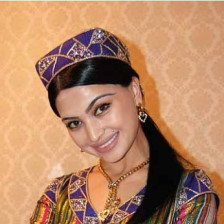 What's her first name?         ………………………………………………………..What’s her last name?         ………………………………………………………..How old is she?                   ………………………………………………………..Is she from ?             ………………………………………………………..Where is she from?              ………………………………………………………..Is she a French student?      ………………………………………………………..When is her class?               ………………………………………………………..           Language focus2.   Match the rules 1-7 to the examples a-g. In English we use capital letters for3.   Read the three texts. Put capital letters where necessary.  Writing4   Match the numbers 1-5 to the letters a-e.5. Complete the forms for the people in exercise 3.2 МАВЗУ. ХАТ ЁЗИШ. УМУМИЙ ТУШУНЧАTHEME 2. GENERAL CONCEPT OF LETTER WRITINGPart IЎҚУВ МАШҒУЛОТИНИНГ ТЕХНОЛОГИК ХАРИТАСИDETAILED PROCEDURE OF THE LESSONLetter WritingTYPES OF LETTERSThere are various types of letters, such as:-letters of appiicallon              -letters of complaint                 -letters to the editor etc.The type of letter you should write depends on the reason for writing (i.e. to give your news, to invite somebody to a party etc. to make a complaint, to apply for a job, etc). Depending on the rubric, you may be asked to write a letter for more than one reason (i.e. to give your news and ask for advice). The most common reasons for writing a letter are:1 Read the extracts (A-F) and decide what type of letter each is from (1-6). Which key words helped you decide? Underline them.I really hope you can come In my party. I'm sure we'll have a wonderful time.I’m writing to ask you what you think I should do about Avaz. I'd really like your advice as he's been…I'm having a fantastic time on holiday. I went sailing yesterday and I'm going to take part in a diving competition this afternoon. 1 can’t wait!I received your leaflet in the post. I am very interested in the course and would he grateful if you could give me some more information.I have enclosed my CV. I would be grateful if you could consider my application. .1 look forward to hearing from you. I am writing to complain about the dishwasher which I purchased from your company last Monday2 The paragraphs in the letter below are in jumbled order. Put them into the correct order, then identify the type of letter.3 Mark the phrases as F (for Formal) or I (for Informal).I would also appreciate some information about…_______________Well, I must go now…_______________Please accept my sincere apologies…_______________You are cordially invited to attend…_______________I am writing in response to your advertisement…_______________Thanks for the invitation to your dinner party…_______________I am writing to express my strong dissatisfaction with…_______________I look forward to meeting you in person…_______________Just a quick note to tell you…_______________I am writing to bring to your attention the…_______________Please do not hesitate to contact me…_______________I’m so sorry to hear you’re having problems with…_______________Write hack soon…_______________We regret to inform you that…_______________I won’t take no for an answer…_______________4 Read the situation below and answer the questions that follow.This is your last year at school and you are unsure of what course to take at university. You have decided to write a letter to ____________, asking for advice.What style should you use: if you are writing to: A  a friend? B your former teacher?  C   a careers advisor?First match the beginnings and endings and then say which of the people in part   a) each feller is addressed to.5  a)Read the pairs of expressions (1-10) and the letters which follow, then choose the most suitable expression to complete each gap.Hi - just a quick note/ I am writingThank you very much/say thanks a lotall your help/ your kind assistancegetting ready/preparationsYour contribution/What you didb)  Which letter is informal, and which letter is semi-formal? What type of letter are they?6 Match the beginnings to the endings, then identify what type of letter each pair is from. Finally, say whether each pair has been written in formal or informal style.7   Read the rubrics bellow and answer the questions.What type of letter should you write for each rubric?Who is going to read your letter?What style should you use in each letter?How would you begin and end each letter?Can you suggest appropriate opening and closing remarks for each letter?2 МАВЗУ. РАСМИЙ ХАТЛАРTHEME 2. OFFICIAL LETTERSPart IIЎҚУВ МАШҒУЛОТИНИНГ ТЕХНОЛОГИК ХАРИТАСИDETAILED PROCEDURE OF THE LESSONProcedure1   a) Read the questions below, then listen to the beginnings and endings of three letters and tick the correct box for each letter.Listen again and tick the correct boxes for each letter.2.  Read the rubric, underline the key worlds, and answer the questions.You saw this advertisement in local newspaper and have decided to apply for the job.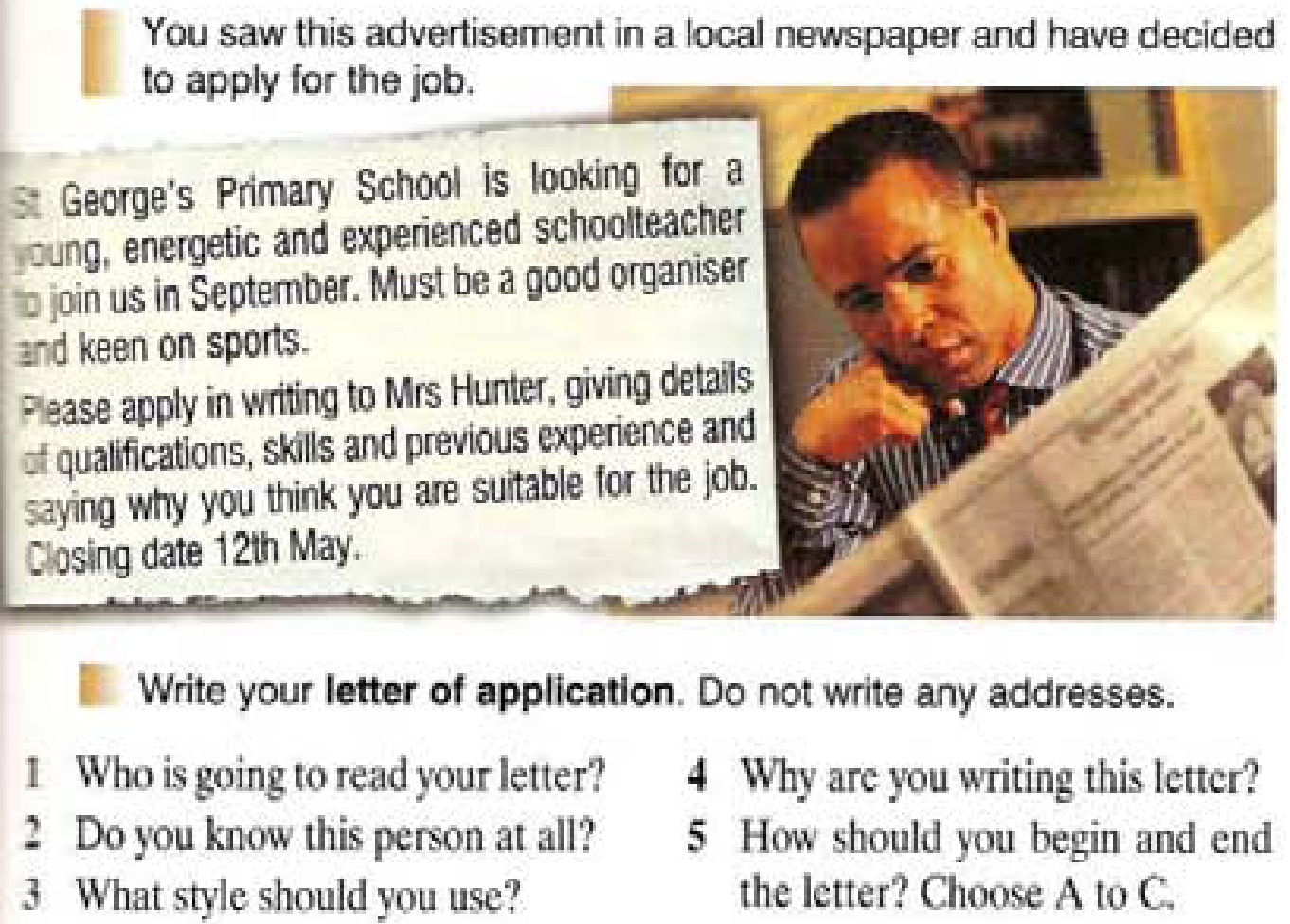 Write your letter of application. Do not write any addresses.8.  What experience would someone need for this kind of job?      A.  experience with children                                B.   experience in public relations9.  What qualifications would someone need to apply for this job?3.   Read the letter and label the paragraphs with the headings below. Say what qualifications, experience and personal qualities Steven has. Do you think he will get the job?*closing remarks *personal qualities *age/present job/qualifications *opening remarks/reason(s) for writing *experience4.  Read the letter again and find formal expressions to match the informal ones in the table, as in the example.6.   a) Read the letter below and label the paragraphs with the headings.*opening remarks/reason(s) for writing  *experience, personal qualities  *closing remarks  *age/qualifications  *other informationsb) Compare the two letters. Which one has an appropriate greeting and ending? Then, underline the phrases in Letter A which mean the same as the phrases in bold in Letter B. Which style is more suitable in a formal letter applying for a job? Why?c) Read the advertisements below. Which job did Gulom apply for?7.   In which letter in Ex.6 can you find each of these features? Label each as A or B.3-МАВЗУ. НОРАСМИЙ ХАТЛАРTHEME 3. INFORMAL LETTERЎҚУВ МАШҒУЛОТИНИНГ ТЕХНОЛОГИК ХАРИТАСИDETAILED PROCEDURE OF THE LESSONProcedure1.    Read the questions 1 to 3, then listen to the text and choose the correct answers.
Finally, use your answers to talk about Lola’s letter.1. Who is Lola writing to?       A.  a complete stranger  B.  someone she knows well 2. What is her main for writing?A.  to tell Zokir some good newsB.  to apologise for not writing sooner2. Which of these statements are true? Tick (٧)In her letter to Zokir, Lola…3.   Read the rubric and underline the keywords, then answer the questions.You recently moved to a big city and have decided to write to a friend from your old neighbourhood. Write a letter describing live in your city and your feelings about the change.1. Who is going to read your letter?2. Where is this person now?3. Where are you now?4. Who are you writing the letter?5. What topics should your letter include?6. How will you begin and end the letter?7. Which of the following are positive aspects of life in a big city? Which are negative?Lots of cafes, cinemas, etc. (positive)Heavy traffic (negative)Constant noise from carsUgly grey buildingsPlenty of sports facilitiesWide choice of things to doHugo crowdsGood public transport systemLarge modern shops8. Make sentences using the prompts above and the phrases in the follows, as in the examples.e.g. What I like most is that there are lots of cafes and cinemas. I can’t stand the constant noise from the cars.LikesI like here because …, What I like most is that there is/are …, The best thing is that there is/are …DislikesI hate/can’t stand …, I can’t used to …, Unfortunately, there is/are …9. What can you do in a big city? Use the prompts to make sentences, as in the examples. You can use your own ideas.e.g. You can’t go for a walk in the fields. You can go shopping huge sopping centre’s.10.   Match the feelings to the reasons, then make sentences, as in the example.e.g.   I feel homesick because as I miss my friends and my old neighbourhood3.    a) Read the letter and underline the correct tenses in bold. Then, label the paragraphs with the headings below.opening remarks/reason(s) for writingwriter’s feelings about the changeclosing remarkslife in the new city      b) Underline the topics sentences in the main body paragraphs, then suggest other appropriate ones.4.    Use the prompts to make sentences, as in the example.5.  Match sentences 1-8 to points a-h in the box above.6.  Which of following sentences are written in informal style?I’m writing to see how you're getting on in your new flat. InformalI look forward to receiving a prompt reply.Give your sister a big hug from me.What are you tip to this summer?We’re having a fantastic time here at the camp,Would it be possible for you to attend the club's annual meeting next month?You'd never believe how well I’ve been getting on at school.7.  Some phrases in the following extracts are written in the wrong style. Read them and correct the mistakes using the words/phrases in the lists.8.  Suggest opening and closing remarks for the letters below, as in the example.1  congratulate a friend on passing his/her exams2  invite a friend to your birthday party3  apologise to your friend because you couldn't go to his. her birthday party4  ask your friend for advice on how to lose weighte.g. Opening remarks:Hi, how’s everything going? I’ve just heard that you passed all your exams. Congratulations! Closing remarks: Well, I’d better go and do some work! Once again, well don! Write soon.9.  Correct the mistakes, as in the example.3 МАВЗУ: НОРАСМИЙ ХАТЛАРLESSON PLAN 3Ўқув машғулотининг технологик харитасиDETAILED PROCEDURE OF THE LESSON1  Read the rubric below. How many main body paragraphs would each letter have? What would each paragraph be about?A  You are about to visit a friend in another country and you are not sure what clothes to take with you or how to get to their house.e.g. two main body paragraphs 2 – ask about clothes to take with you 3 – ask how to get to friend’s houseB  You have recently moved into a new house. Write a letter to you friend describing your new house and inviting him/her to spend a weekend with you.C  Your uncle has invited you to attend his wedding in a month’s time. Write a letter thanking him for the invitation and ask him what you sould buy as a wedding present.D  You’ve got two tickets for a week’s cruise in the Mediterranian. Write a letter to your friend, inviting him/her to join you, giving details of which places you are going to visit and suggestions as to what he/she will need to take with him/her.E  Your cousin is moving to your city. He/She wants to attend the same school as you. Write a letter to him/her, describing your school, teachers and timetable, and mentioning extra activities the school offers.2   Use the prompts bellow and expressions from the table above to make suggestions.come/ dinner/my house/next Mondayspend/weekend/in/mountainsgo shopping/in/city centrevisit/art gallery/while/be/in 3  Look at the town map and, with a partner, suggest where and when you could meet and what you could do there.e.g. A: What about meeting at the  at noon?       B: That’s a good idea. We could admire the local art.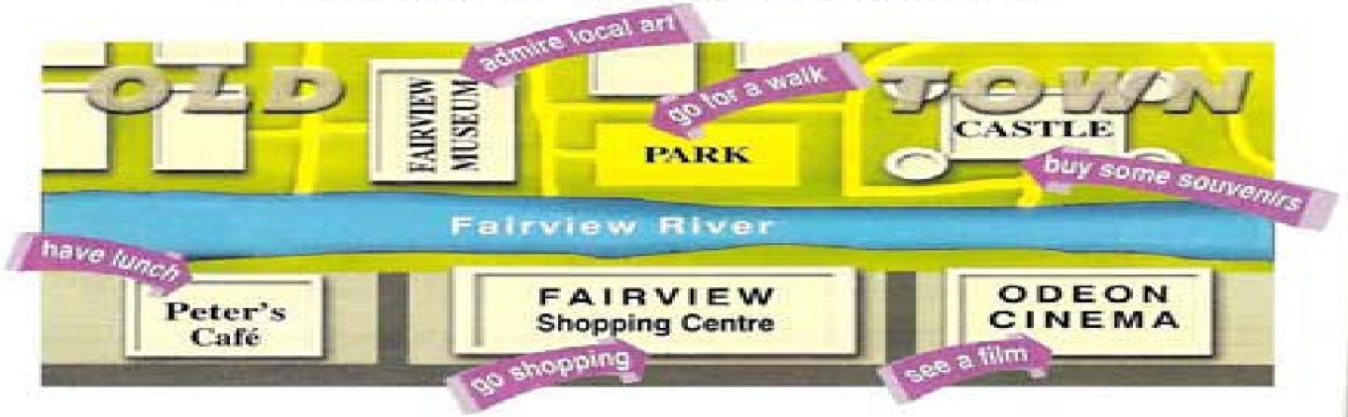 4   a) Read the following rubric and answer the questions.1  Where would you take your friend?2  What is the popular attraction in your city/town?3  Are there any bazaars, outdoor markets, fairs, restaurants, etc. which are worth visiting?4  What kind of traditional dishes would you suggest your friend should try?b) Use your answers from questions 1 to 4 and appropriate expressions to write the mine body paragraphs of this letter.5   a)  Read the rubric and underline the key worlds, then answer the questions.You want to go on holiday in the summer but don’t have enough money. Write a letter to a friend asking for his/her advice about ways to earn extra money.1  Who are you writing the letter?2  Who is going to read your letter?3  How many paragraphs should you include in the main body?4  Which phrases would you use to ask for advice?GIVING ADVICEAn informal letter giving advice should offer sympathy and encouragement, as well as specific advice with reasons. Each piece of advice is written in a separate paragraph.Opening remarks – I was sorry to hear that …/Cheer up/Don’t worry too much.Don’t let it get you down./I’m only too glad to help.Giving advice – If I were you/in your position, I’d/I wouldn’t …You should /shouldn’t …It would(n’t)/might be a good idea (for you) to …(I think) the best thing  would be (for you) to …?Why don’t you …?Have you thought of/about …(+ing)?Another good idea is to …Results –This will/would mean that …/ Then/That way …If you do this, you would … so that you could/would …Closing remarks –I hope that this/my advice helps.Let’s hope that things get better/that everything turns out all right.Let me know what happens.b)  Read the letter and underline the phrases that Murod uses to ask for advice.6   Match the problems to the advice, then make sentences.a  Talk to your teacher. You will get extra help.b  Join a gym. You will lose weight.c  Apologise to him/her. You will be friends again.d  Join a club. You will meet new people.e  Get a part-time job. You will earn some money.	e.g.  Who don’t you join a gym? If you do this, you’ll lose weighta)  Read Murod’s reply and replace phrases 1-6 with phrases A-F   b)  What advice does Murod give to Lola? What ether advice could you give to Lola? How else could you start and end the letter? 8    Read the rubric, underline the key worlds, and answer the questions.Your pen friend has written you a letter asking for advice on how to improve his/her eating habits and get fit. Where a letter offering advice.1  What is the reason for writing? Who is going to read your letter?2  How many paragraph should you include in the main body?3  What opening and closing remarks should you write in your letter?4  Match the advice in column A to the result in column B. Then, use appropriate expressions to make sentences, as in the example.e.g.  If I were you, I would join a gym and exercises regularly. This will mean that you’ll soon get in shape and feel fitter.9     Read the rubric in ex.17 again, then write your letter (120-180words). Use the letter in Ex.16 as a model, as well as your answer in Ex. 17.4 МАВЗУ. ЭСЛАТМА ВА ҚАЙДЛАРTheme 4Ўқув машғулотининг технологик харитасиDETAILED PROCEDURE OF THE LESSONUNIT  A personal e-message1   Complete the first part of the e-message with the words from the box.2   Read the second part of the e-message. Are the sentences true (T) or false (F)?Sanobar’s father is fat.                            ……  He has brown hair and grey eyes.           ……Lola is fat.                                                ……Lola’s eyes are brown.                             ……Sanobar’s sister, Janice, is pretty.            ……Jamila has short blonde hair.                    ……Mahmud is tall.                                        ……He’s ugly.                                                 ……          Language focus3   Complete the sentences with is or has.My father’s name …………… Said.He …………… fat.He …………… grey hair.My mother …………… short.She …………… brown eyes.My brother …………… handsome.He …………… a girlfriend.She …………… glasses.4   Choose the correct words to make these sentences true for your family.My father is average height / short / tall.He has brown / blue / green / eyes.He has blond / black / no hair.He is old / middle-aged / young.My brother / sister is average height / short / tall.He / She is handsome / beautiful / pretty / average-looking.He / She is thin / fat.           Writing5   Write some sentences about your family.My mother’s name is ……………. . She is ……………. She has…………….eyes and………………..My father ....My sister ....My brother ....6   Read the e-message from Sanobar and answer the questions.What is Sanobar looking for?What does she want to know about?7   Use your sentences from exercise 5 to write an e-message to Sanobar.4 МАВЗУ: ЭСЛАТМА ВА КАЙДЛАРLESSON PLAN 4Ўқув машғулотининг технологик харитасиDETAILED PROCEDURE OF THE LESSONUNIT Giving directions1   Read the note and find Malik’s house on the map.2   Read the note again. Are the sentences true (T) or false (F)?Javlon wants to go to Malik’s house.                                      ……Malik lives near to the car park.                                           ……Javlon walks along the street in front of the theatre.              ……Malik lives opposite the hospital.                                         ……Malik lives next to the sports shop.                                      ……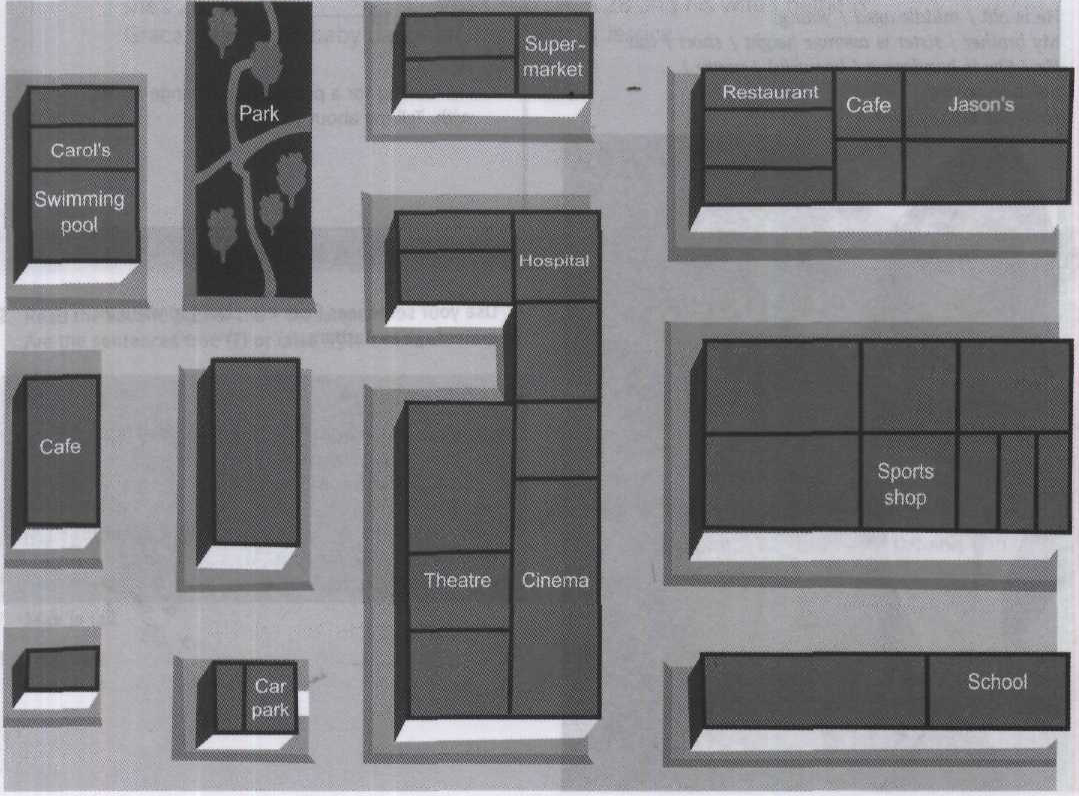           Language focusRead the note from exercise 1 again. Write the words from the text in the correct column in the table.4   Can you add any more words to the table in exercise 3?          Writing5   Read and complete the note to Jack about how to get to Carol’s house with the words from the box.6   Write a note to Javlon about how to get to Jason’s house7 МАВЗУ: ТАБРИК ВА ТАКЛИФНОМАЛАРLESSON PLAN 7Ўқув машғулотининг технологик харитасиDETAILED PROCEDURE OF THE LESSONUNIT A card for a special occasion1   Read the message and answer the questions.	What's the special occasion?Who is the card to?How old is he?Who sent the card?What else is inside the card?          Language focus2   Match the occasions 1-5 to the cards A-E.weddingbirthdaygraduationnew babyretirement3   Complete the expressions 1-5 with the phrases a-e.4   Match the expressions from exercise 3 to the cards in exercise 2.5   Tick (٧) the occasions 1-5 for the expressions 1-10.          Language focus6   Complete these sentences. Write one for the occasions 1- exercise 5.Hope you have a ...Congratulations on your ...Enjoy your ...Hope you get ...Congratulations on your new…          Writing7   Choose one occasion from exercise 5 and write a card.8 МАВЗУ: ЭССЕ ТУРЛАРИ ВА УНИНГ ТАРКИБИЙ КИСМЛАРИLESSON PLAN 8Ўқув машғулотининг технологик харитасиDETAILED PROCEDURE OF THE LESSONUNIT  Types of essay writingPart 1:  Language development 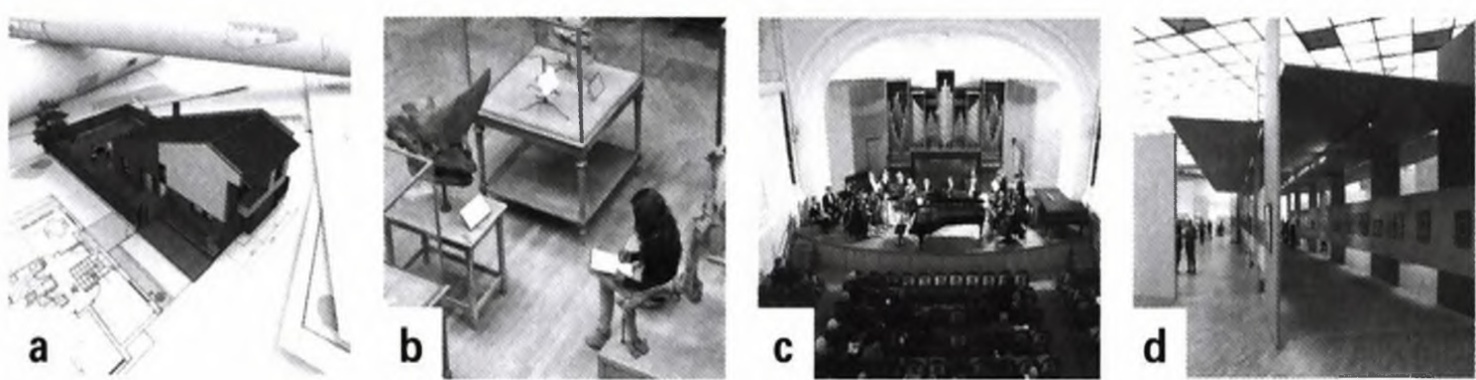   …………………………               a museum                 ……………………………      1   Label the picture with the words from the box, then complete definitions 1-4.1         A museum   contains Objects from history.2    ………………  is a musical performance.3    ………………  means the design and creation of buildings.4    ………………  has collections of paintings and sculptures.2   Adjectives and used to describe things, experience and people. Some adjectives are positive  and some are negative.              The exhibition at the gallery was boring. (=negative)              Adele is a fantastic singer. (=positive)Now complete the texts below with adjectives from the box. (More than one answer may be possible.)A: We went to the opera last weekend and I enjoyed it very much. The singers were
(1)   amazing   and the costumes were (2) ……….  all decorated with gold and jewels. The only bad part was that the performance was very long, three hours in total, so it was (3) ……..  I fell asleep as soon as we arrived home!B: I definitely recommend the dinosaur exhibition at the Natural History Museum. It is really
(1)  ……………because it explains everything clearly. The exhibition is divided into two sections; one is about the (2) ………..  dinosaurs that ate other dinosaurs	and the other section is about the (3)  …………  dinosaurs that just	ate plants. The	only bad thing about the exhibition is that some of the dinosaur drawings are (4)  ………………  They don't look like dinosaurs at all!3  The word order of a simple statement in English is: Subject + Verb + Object. Extra information usually comes after this structure.     Subject + Verb + Object + extra information      Picasso painted the picture at his studio in Paris.Now put the words and phrases in sentences 1- the correct order.    a film / on Saturday night / My family / watched    My family watched a film on Saturday night.2   a bestselling book / Louise / gave me / for my birthday   ………………………………………………………3   saw / a Shakespeare play / My sister and I / in London   ………………………………………………………4   has / many interesting art galleries ./Tokyo / nowadays   ………………………………………………………5   opera / like / Older people / more than young people   ………………………………………………………6   on the Internet / music / Most teenagers / listen to   ………………………………………………………Watch  Out!English word order is not usually flexible. Don't change the order S + V + 0.The film I like very much. X                                 I like the film very much.  ٧I visited with my friend the art gallery. X             I visited the art gallery with my friend.  ٧4  Conjunctions are words which connect short sentences together to make one longer sentence. The most common conjunctions are: and, butf because, so.I watched a film on television yesterday. I went to the cinema yesterday, (two similar ideas)I watched a film on television, and I went to the cinema yesterday.I went to the rock concert. My friend recommended the rock concert, (action + reason)I went to the rock concert, because my friend recommended it.I like novels about history. I don't like novels about crime, (two different ideas)I like novels about history, but I don't like novels about crime.I enjoy taking photos. I bought a new digital camera, (reason + result)I enjoy taking photos, so I bought a new digital camera.Join the sentences using the conjunctions in brackets.1 Maria likes reading detective novels. She likes reading books about history. (and)…………………………………………………………………………………………………….…………………………………………………………………………………………………….2 My parents go to the cinema at weekends. They do not watch television at weekends. (but)…………………………………………………………………………………………………….…………………………………………………………………………………………………….3 Young people should watch less television. Most programmes are not educational. (because)…………………………………………………………………………………………………….…………………………………………………………………………………………………….4 The Science Museum is free. I think it is good for families. (so)…………………………………………………………………………………………………….…………………………………………………………………………………………………….Part 2: Skills developmentExam information / Task 2 essayTask  the WRITING exam asks a question about a social topic such as the environment, education or the media. You must answer this question by giving your opinions, along with reasons and examples, in an essay. You must write at least 250 words and you should spend about 40 minutes writing the essay.1    Read the following essay title.All museums and art galleries should be free because they are an important part of a country's culture. How far do you agree with this statement?Which of the following is the topic of the essay, a, b or c?a A country's cultureb The importance of museums and art galleriesc Free entrance to museums and art galleriesWhich of the following questions has the same meaning as the essay question above? How much do you agree that museums and art galleries are an important part of a country's culture? How much do you agree that it is a good idea for museums and art galleries to be free for cultural reasons? How much do you agree that museums and art galleries are good?Exam tip / Understanding questionsTask 2 questions are often a sentence followed by one of the following questions:How far do you agree with this statement? OR To what extent do you agree with this statement?These questions mean: How much do you agree with the sentence?2   Read this essay question and tick the correct summary: a, b or c.Children watch too much television nowadays and this is bad for their education and development. How far do you agree with this statement?a How much do you agree that if children watch too much television they do not learn or develop well?b How much do you agree that television is bad for children?c How much do you agree that watching television means that children learn nothing?3  Do these ideas agree or disagree with the statement in the essay question on the preceding page? Write A (agree) or D (disagree) next to the ideas.There are many interesting and educational programmes on televisionWatching too much television makes children lazy because they do less sportWatching some television is fine but watching too much television is bad for childrenMany children learn through visual activities, so watching television can help them  Which of these ideas do you agree with?Exam tip I Answer the questionMake sure you answer the question about the essay topic. Don't just write about the essay topic in general.4   Read the essay question and decide if ideas 1-6 answer the question or just describe the topic in general. Write Q (question) or T (topic) next to each idea.All children should learn to play a musical instrument at school. How far do you agree with this statement?Music is fun for children so they enjoy it.    T   . Learning to play a musical instrument is a good idea because it helps children learn.  ……useful skills like coordination and self-motivation.  ……Learning to play a musical instrument is difficult so not all children can do it.  ……Listening to music helps children relax so it is good for their health.  ……Schools should include subjects such as music in the timetable because they are creative. …..Learning a musical instrument at school is good but playing sport and other activities are also important for children.  ……5   Read the essay question below and complete the sentences with your own ideas.Countries should not replace their traditional culture with modern culture. To what extent do you agree with this statement? Traditional culture is important because it helps people connect with history of their country. Modern culture is important because………………………………………………………… Young people often prefer modern culture but……………………………………………… Both traditional and modern culture are popular so…………………………………………Now write four or five of your own ideas about the same essay topic. Give your reasons and use the conjunctions: and, but, because and so.Exam tip I Think about ideasIn the IELTS test, spend two or three minutes thinking about your ideas before you start writing. Write your ideas on the test paper to help you remember them.Part 3: Exam practiceWriting Task 2You should spend about 40 minutes on this task.Write about the following topic:Young people should spend more time on cultural activities such as music and theatre and less time on sport. How far do you agree with this statement?Give reasons for your answer and include any relevant examples from your own knowledge or experience.Write at least 175 words.Progress checkHow many boxes can you tick? You should work towards being able to tick them all.Did you ...use correct word order?use the correct conjunctions to connect ideas?answer the question and not simply write about the topic in general?give reasons for your opinions and support them with examples?9 МАВЗУ: ЭССЕНИНГ КИРИШ КИСМИLESSON PLAN 9Ўқув машғулотининг технологик харитасиDETAILED PROCEDURE OF THE LESSONUNIT  FamilyPart 1:  Language development 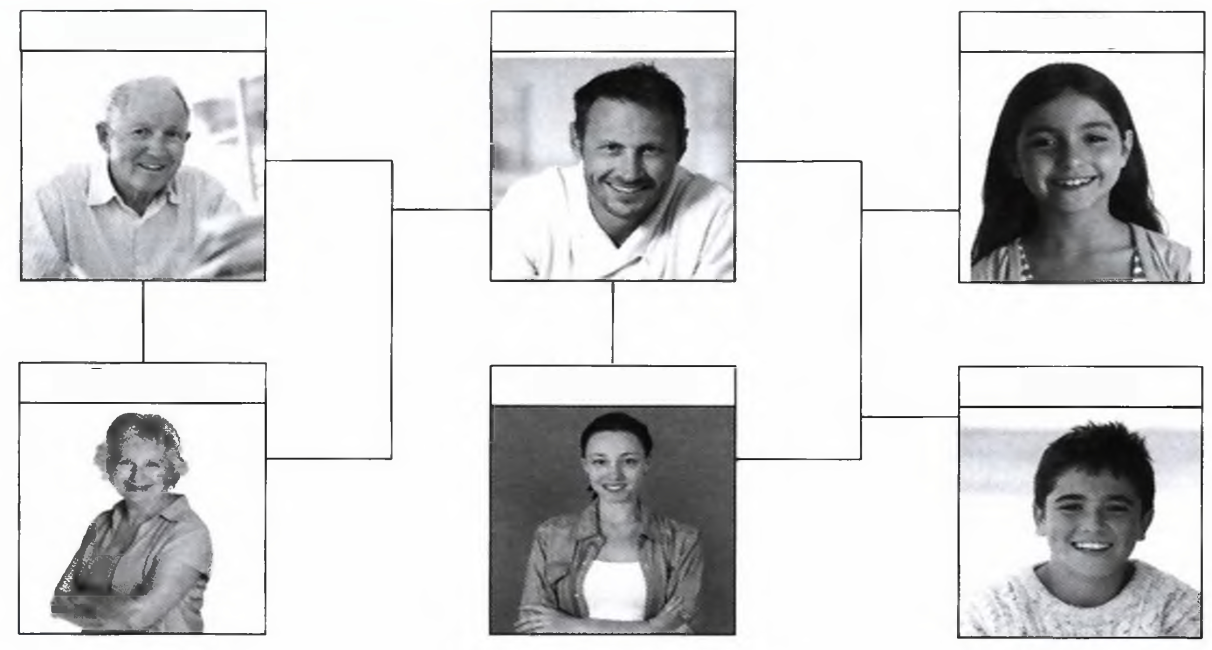 1    Complete the sentences about the family tree by putting the letters of the bold words in the correct order.1 Gayrat’s    o e r m h t  mother   is Elena2 Gayrat and Lobar's   o n s  …………….is Sobir3 Gayrat and Lobar's    u g r e d a h t…………….. is Madina.4 Madina and Sobir's   t e r f h a  ……………… is Gayrat.5 Madina and Sobir's  e r r a m g o t n d h  ……………….  is Elena6 Lobar's   o m et r h-n i-a w l  ……………… is Elena.7 Zokir and Elena's   n g n o s a r d  …………….. is Sobir.8 Sobir and Madina's  r n s p e a t  ………………..are Lobar and Gayrat2   Read the speech bubbles, then complete the sentences below with the words in bold.        will           -used to talk about something expected in the future ………………… /have to/need to - used to say what is necessary………………. -used to say something is a good idea………………. -used to say something isn't a good idea……………….-used to say it isn't necessary to do something……………  ….. /can / could - used to say what is possible'………………- used to say what isn't necessary3   Rewrite the following sentences using the correct modal and semi-modal verbs from sentences 1- Exercise 2.It is a good idea for children to respect their parents.         children should respect their parents                                                                        I plan to go to university in the future.It is not a good idea for parents to smoke near their children.It is possible that children will have lessons on the Internet in the future.It is necessary for all children to be taught basic skills like maths and reading.4   Use modal and semi-modal verbs to give your opinions about events in the future. Should/shouldn’t, can, might and could are less definite than will, need to, must and have to. Compare:Children who disobey their parents will be punished. (= a definite future action)Children who disobey their parents should be punished. (= a suggestion)Children who disobey their parents might be punished. (= a possibility)     Rewrite these sentences to make them less definite.Children who don't study will fail their exams. (-» a possibility)University must prepare people for the best jobs. (-» a suggestion)Children need to follow their parents' advice. (-» a suggestion)Part 2: Skills development1   Look at the structure of a good example paragraph.I believe 1family is one of the most important structures in society. It is 2within the family that children can learn how to get on with other people and how to behave,. and these things are important for life in the wider world. The family should also be a stable unit that 3provides love and support to children. Without this love and support, children might find it difficult to manage in the wider world. For example, children without loving, supportive parents could feel unable to do the things they would like to do, like go to university.Main idea: the family is important. Supporting idea which explains / adds to main idea: people learn how to get on with others and how to behave in a family Supporting idea: the family gives love and support.Circled words = use of cautious languageRead these statements and write T (true) or F (false).A paragraph should have more than one main idea ………………..A paragraph should have more than one supporting idea …………………The first sentence of a paragraph should contain the main idea of the paragraph……………The last sentence of a paragraph should contain the main idea of the paragraph …………You should mainly use definite modal verbs, e.g. will/ must………………….You should mainly use less definite modal verbs, e.g. can I might / could/ should………2   Now read the following paragraphs and decide which one follows the rules in Exercise 1. What is wrong with the other two?Paragraph A: Children should learn rules from their parents. Teachers alone cannot teach a child rules. If a child doesn't have a strict home life, they could ignore the rules of the school and behave badly. Parents should teach a child rules from an early age so that when they reach school age they are more likely to behave and make friends with the other children at school.Paragraph B: Children will be really terrible if they have terrible parents. For example, some children in my school misbehave and their parents don't care. Although the teacher complains to the parents, the parents don't do anything about it. It is better for children if their parents teach them rules from an early age. Then the child will behave better. Rules must be taught by parents and teachers.Paragraph C: Rules are important things which must be taught by parents and teachers. Rules need to be taught by parents first because this will help when the child gets into school. If a child has no rules, he will misbehave. Also, beliefs need to be taught by parents.A child needs to learn their belief in things like religion from their parents. Parents should also teach a child some social skills, but a teacher should teach them school subjects.Exam information / ParagraphsAn essay should be made up of separate paragraphs and the points within each paragraph should follow a logical order: firstly a main idea, followed by supporting ideas which explain or add to the main idea.3   The first line of each paragraph below is missing. Write a first line which summarizes the main idea of the paragraph. The first one is done for you.…………………………………….. Once, the traditional structure of two parents with two children was the most common family type in Western countries like the  and the , but this is changing. New family structures include one-parent families and families with children from more than one marriage. These new family types are becoming increasingly common. Different family structures mean that many children live with a variety of full, step or half brothers and sisters.If more women go out to work, this could affect the children in the family because they are not receiving the attention they need. Many people claim that children are happy when both their parents are working, but someone needs to look after the children and the home, and women are often better at this role.Having brothers and sisters means that a child learns how to socialize with other children from a young age and this is incredibly beneficial for them. They also grow up and grow old with an existing support network around them, which people with no brothers and sisters may not have. An only child can also be very lonely.It is not a child's job to cook, clean or help in the home. Children should be playing and having fun because childhood is the only time when they will be free from work. Children should be developing rather than becoming tired doing housework. Although many argue that helping in the home teaches children to look after their environment and to be clean, children can learn these things in other ways than through housework.Exam information I Structuring an essayStructuring an essay is an important part of writing. For a Task 2 essay, use a standard essay structure consisting of separate paragraphs: an introduction (one paragraph), followed by the main body of the essay (two or three paragraphs), then a conclusion (one paragraph).4  Put the paragraphs of this essay in the correct order by matching them to the headings below.In a family, both men and women should be employed outside the home and share childcare equally. To what extent do you agree with this statement?The economic benefits and the general benefits to children are the reasons why I believe that men should work outside the home and women should not. These traditional roles have worked successfully for a long time, so, in my opinion, they do not need to change now.Also, women should be the main carers for their children. Although some people argue that women should be able to work outside the home, this is hard when there are children. Women give birth to the children and they need to be with them when they are small. It is also better for the children to grow up with a parent who is always at home. Being looked after by a professional carer is not as good for children.Nowadays, the traditional roles of men and women have changed. More men help in the home and more women go out to work. Some people say that this is a good thing, while others say that this is a negative thing. I believe that men should go out to work and women should stay at home. I believe that this is more economically efficient, and it is also better for children.The traditional structure of men working and women staying at home means that the family has more economic benefits. A man working full-time is likely to earn more money than a man and woman both working part-time. Also, it means that the woman can do things at home to save money, like making clothes or growing food.Paragraph 1 (Introduction): ……………..Paragraph 2: ……………..Paragraph 3: ……………..Paragraph 4 (Conclusion):	 ……………..5   Now match the parts of an essay to their different functions.1 Introduction	 …………………2 Main body …………………3 Conclusion …………………a  Gives some general information about the essay topic, may put forward some differing opinions and gives an answer to the essay question.b  Summarizes all the arguments and restates your answer / opinion.c Describes and explains different viewpoints, arguments, advantages and disadvantages, supported by examples.Exam tip I IntroductionsThe introduction to a Task 2 essay can describe the topic of the essay, give background information to it and list various opinions about it. You should also briefly state your own view, which you then go on to explain and support in the main body of the essay.Part 3: Exam practiceWriting Task 2You should spend about 40 minutes on this task.Write about the following topic:Children should always follow their parents' advice.To what extent do you agree or disagree with this statement?Give reasons for your answer and include any relevant examples from your own knowledge or experience.Write at least 175 words.Progress checkHow many boxes can you tick? You should work towards being able to tick them all.Did you ...use modal verbs accurately?use cautious language rather than strong language to express opinions?start each paragraph with a main idea?structure your essay: introduction, main body and conclusion?13 МАВЗУ: ГРАФИК ВА ДИАГРАММАЛАРНИ ТАСВИРЛАШLESSON PLAN 13Ўқув машғулотининг технологик харитасиDETAILED PROCEDURE OF THE LESSONTask 11  What can you remember about Writing Task 1 How long should you spend on Task 1 and how should you use this time?How many words should you write and in how many paragraphs?What four areas of your writing does the examiner look at?Should you express your own views and give reasons explaining the information in the diagram?Should you try to write about every detail?2  All Writing Task 1 questions give you a diagram or illustration and ask you to select and report the main features and make comparisons where relevant. There are a range of possible diagram types.Make a simple drawing to illustrate each of the following:A GraphВ Bar chart С Pie chart D TableE Multiple diagram (eg two or more diagrams about the same topic) F Process or cycle (eg flow chart showing the greenhouse effect)G Illustration (eg how two different cameras work)H MapUse the words below to label the correct parts of your drawings.3  Look at the following diagrams.1 For each diagram, decide if you need to: write about changes over time, make comparisons or both?Highest qualification of school leavers (%)                                 Science graduates (current year)                                                                                                                          Male                    Female     Class hrs per week                                                   Predicted international student destinations 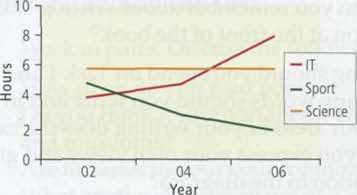 Which tenses would you use for each diagram? Why? Write an appropriate introductory sentence that describes what each diagram shows.(Diagram 1) The table shows school leavers’ highest qualifications for the categories level 3, level 2 and no exam as a percentage for the years 2004 to 2007.4  Look at the useful language table below for describing changes over time.Work in pairs. Find suitable words from the table to describe the main changes in diagrams 1 and 3. Use these words to add two further sentences to the descriptions below.Diagram 1Regarding level 3 qualifications, the percentage increased steadily from 28% in 2004 to 32% in 2007. __________________________________________________________________________________________________________________________________________________________Diagram 3The class hours for sport fell significantly throughout the five year period dropping to two hours per week in 2006____________________________________________________________________________________________________________________________________________________________________________________________________________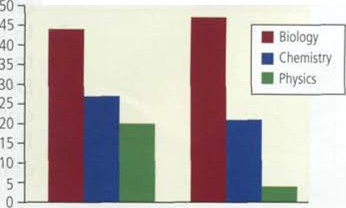 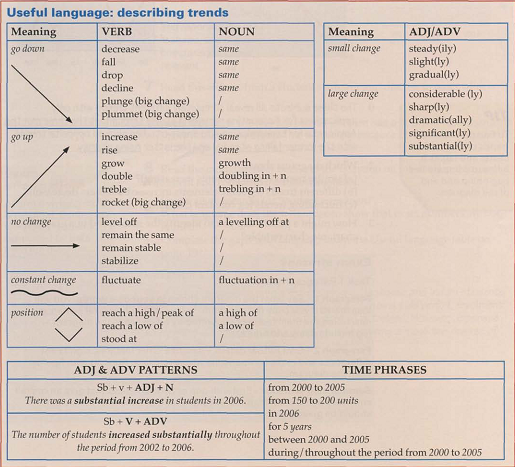 5 Look at the following simplified diagrams, showing applications for different courses by month in various colleges.Write a description of the main changes using language from the table above.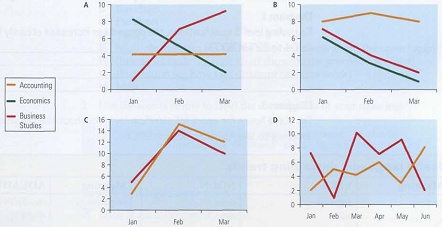 The three subjects all reveal completely different trends with only applications for Accounting remaining stable throuphout the three months. Applicants for Economics and Business Studies showed opposite trends with the former falling steadily and the latter rising sharply.Which diagrams show:similar trends (eg all elements increasing)?different trends (eg some elements increase but others decrease)?fluctuating trends (eg constant changing)?How might a pencil help you to identify the main trend in a graph, bar chart, pie chart or table?    Exam strategyTask 1 Paragraph planParagraph 1 - Say what the diagram shows in your own words (you will lose marks if you copy the question). Follow this with several sentences describing the main features supported by reference to the diagram (eg include dates and figures).Paragraph 2 - Give further details - describe other features, significant differences and make comparisons where relevant. Support with figures from the diagram.Summarizing sentence - End with one or two sentences that give an overall summary of the main features. No explanation, reasons or conclusion should be given.7 Study the following example of a typical Task 1 question and answer the questions.Does this diagram show changes over time?Should your writing be formal or informal?What tenses w ould be required?Do you need to write about changes over time, make comparisons or both?What is being described?What significant points would you mention6 Study the following example of a typical Task 1 question and answer the questions.Does this diagram show changes over time?Should your writing be formal or informal?What tenses would be required?Do you need to write about changes over time, make comparisons or both?What is being described?What significant points would you mention?8 Read this extract from a student's answer and discuss in pairs what is wrong.Well, first of all the blue line starts low then has a steadily rise. After a bit more it then rises sharp. This is probably because of the strong Chinese economy.9 Read the model answer below to the question on international student enrolment and complete the following tasks.Find four synonyms for 'student enrolment'.What language does the writer use to show that exact numbers are not known?Complete the gaps with language from the Useful language table on page 19?Paragraph 1The diagram shows the enrolment of ,  and  students at our Universities from 2011 to 2015. During this period, enrolment of both  and  students more than trebled. However,  admissions (0) fell substantially with numbers being almost the reverse of those for  students.Paragraph 2 numbers (1) ____________up to 2002 followed by a (2) __________ reaching almos 100 students (3)_____________. Similarly, numbers of Indian students showed (4)____________ throughout the period from about  2011 to over   contrast, enrolments of Russian students (5) ___________ from (6)_______ of over 100 students in 2011 to just over  2013. Numbers then (7)___________ throughout 2013 finally dropping again to a low of around   further point of interest is that (8)_________, enrolments from all three countries were very similar, the average difference being approximately 10 students.Summarizing sentenceOverall, the graph highlights a considerable difference between growth in  and  enrolments but reduction in Russian enrolments.Does answer follow the paragraph plan given on page 20?10 Read this Task 1 question and answer the questions.Does the diagram show amounts or percentages?Compare the beginning and the end of the diagram. What changes are there?What other significant changes can you see?11 Write the answer using the paragraph plan below.The graph shows the percentage of staff trained by four different companies between 2003 and 2006.Summarize the information by selecting and reporting the main features, and make comparisons where relevantYou should write at least 150 words.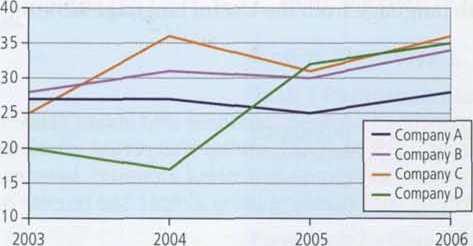 Paragraph 1Introduce diagramDescribe main trends - compare beginning and endParagraph 2Describe other details - note similarity between A and 3, and difference between
С and DSummarizing sentenceSummarize overall pattern13 МАВЗУ: ГРАФИК ВА ДИАГРАММАЛАРНИ ТАСВИРЛАШLESSON PLAN 13Ўқув машғулотининг технологик харитасиDETAILED PROCEDURE OF THE LESSONUNIT First - person Narratives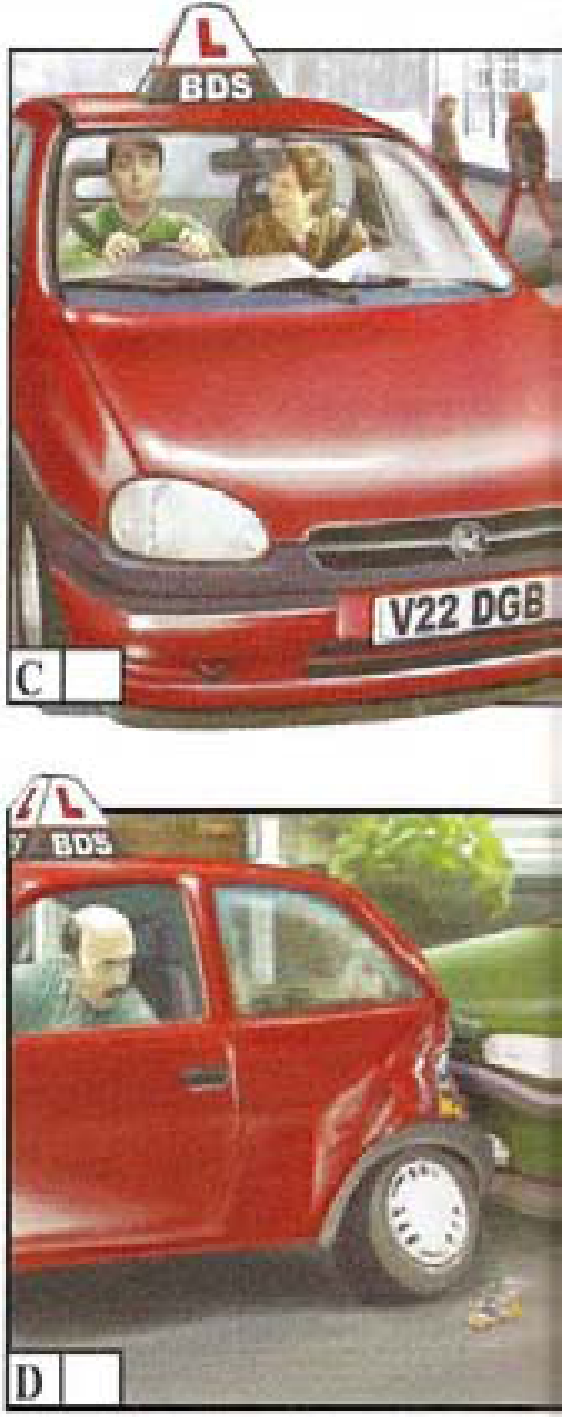 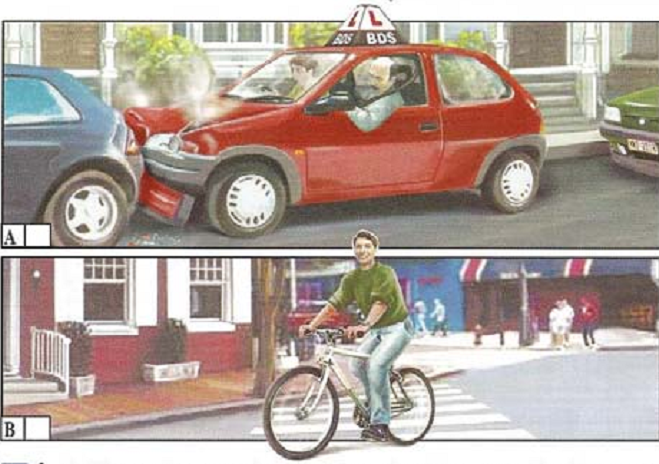 1  a) Listen to the story and put the pictures into the correct order, then answer the questions.       1. Who are the characters in the story?                       3 What title would you give this story?       2. Which of them is telling the story?     b) Listen again, then look at the pictures and tell the story.2   Read the rubric and underline the key words, then answer the questions.           1. Who is going to read your story?                      3. What should your story be about?           2. Who should vour store he about?                           A boat trip      B a train accident           A  your brother     B  yourself                              C a warm summer’s day in the mountains3   a) Look at the picture in the story below and answer the questions.1. Where did the story lake place: on a ship? on a train?2. What was the weather like: cold and windy? warm and sunny?3 What do you think the problem was: a hijacking? a fire in the engine room?4. What happened in the end: the ship reached the port? the ship sank?5 Which of the following can you find on a ship? Tick (٧);deck (٧), bedroom __ , loudspeakers __ , engine room _, platform ___, lifeboat station ___,
cabin ___ , sitting room ___ , lifejackets ___ , bus station ___“Инглиз тили амалий курси: ёзма нутқ амалиёти” модулини ўқитиш жараёнида фойдаланиш учун тавсия этиладиган илғор таълим технологиялариBrainstorming StrategiesTeach Writing Skills Effectively with these tipsIn the first stage of the composing process, students must generate vocabulary and ideas on the topic of the activity or lesson. This is not only a writing skills strategy; it is what is called building schema: mental pictures of concepts -the terms we need to be able to think, talk about and write on a subject-. In our native language, we consciously and subconsciously accumulate a huge storage bank of topics which have gone into long-term memory and bring them to use subconsciously when we communicate. When we try to function in a second language, we also need these ‘banks’ of concepts to be able to produce our second language with any degree of fluency.Brainstorming TechniquesWe need to first show or model for our students different techniques. On the board we can elicit ideas from them and draw mind-maps, word- webs, lists or other types of graphic organizers according to their level and what we want them to produce.“Free writing” for intermediate levels can be an excellent technique for building fluency and confidence in writing. We set a time limit, give them meaningful question prompts and tell them to just write on the topic, focus on the questions, but write anything that comes to mind. There are no wrong answers, they do not need to look up words and should just write without stopping. Model this on the board, show them it will be messy, they will make mistakes, but it doesn’t matter. They have to think about the topic, get ideas, generate vocabulary and find a focus for the next stage of writing. Get them to give you a topic and model the process.For Any Level Begin with a HAIKU – Teaching Writing SkillsTake a simple picture or cartoon, write categories or questions on the board and elicit any terms they could use in their writing to do with: colour, taste, texture, temperature. It could be two different types of food; for example, a carrot and ice cream. You could also show a picture of a fast food they all know such as KFC and ask them to call out or write down any words that come to mind.Teaching Writing Skills with a HaikuA haiku has a pattern of :5 syllables7 syllables5 syllablesNow show or review with them how to count syllables:   chi cken = 2      nug gets = 2They must stick to the syllable pattern and they cannot use KFC in the haiku. It is through reading the haiku that we know they are talking about KFC. After helping them with syllable counting and checking their work, publish their work by doing a a gallery walk and trying to guess what each student’s haiku is about.Example:coleslaw beans and friescrispy drumstick spicy wingsfinger licking good Photographs Can Be Used as Teaching StrategiesChallenge students to search their family photos, and look through magazines, books, newspapers, or even the Sunday funnies to find a little writing inspiration. Have them cut out all of the pictures that inspire them, and glue those pictures to their writing journal. When it’s time to write, all students have to do is look at one of their pictures for a little inspiration.Graphic OrganizersGraphic organizers are great for visual learners, and anyone who needs to see their ideas in an organized manner. Try using a story map to motivate students and get them writing.Audio Record ItGet your audio recording gear out and let students record their writing. This is a fun way for students speak what they want to say versus actually printing it.Audio Transcribe ItWith so many speak-to-text apps out on the market, it may be hard to choose just one. If you can’t find one that you love, then just open a blank e-mail and have students tap the microphone button so it will transcribe everything that they are saying. It’s a fun and unique way for students to write their essay or story. If you like, you can then have students print out what they just wrote, and use that as their first draft.Peer TalksPair students together into teams of two, and have each student take turns writing down what the other person says. Students will get a kick out of having their partner do all the writing for them!Story StartersOne of the easiest strategies to get students writing is to give them a story starter or writing prompt (e.g. create a new type of cookie, what are the ingredients and what is the name of it? Or my favorite holiday is ____ because ___ ).Create a NameEncourage students to make up a name. (e.g Jasper Jenkins) Then have them picture what a person with that name looks like, and where they came from (e.g. Jasper Jenkins is a man from the 1920s who is skinny and has dark brown hair). Encourage students to think of more details about their character that they created, like where they work, if they have a family, or any other details that they can think of. This is a fun way to develop a story.Spin a WheelA fun and creative way to get students writing is to have them create a writing wheel that they can spin each time they need something to write about. As a class, brainstorm ideas and write them on your wheel. Students can then take turns spinning the wheel when it’s time to write to see what they have to write about.Create a ContestA little friendly competition is always good for children. Create a writing contest where students compete not only against each other but their peers online too. Look for an online contest like from Myhero.com where students can submit essays about their heroes. It’s a great way to teach students to write from their heart.Integrate ArtTo get and keep students engaged try integrating artwork into their writing. Allow students to brainstorm their writing ideas through pictures and drawings or just add them to their stories. Whichever way you choose will be equally effective.The ultimate goal is to have students use their cognitive thinking skills to communicate their ideas. Whether it’s on paper or through their lips, the whole point is to get your students to express their thoughts without hesitation. Once students truly understand that writing is just another way of communicating, the walls will come down, and they will be able to pick up a pencil and convey their thoughts freely.  Writing termsAbstract. A brief summary of an article, a standard part of most academic writing.Active voice. When the verb focuses on what the subject of the sentence is doing.Advance. If you are lucky enough to be in demand by a publisher, you might be paid an advance to write your book – prior to actually writing it.All rights. The publisher holds all rights to publish in any form, but does not own the copyright.Allegory. A method of telling a story using characters or objects to deliver a message metaphorically.Antagonist.  Often the villain, the antagonist is the character that tries to stop the protagonist (the hero or main character) from succeeding.Anthology.  A collection of stories compiled together, usually with a loose theme or commonality.Attribution. Giving credit for a quote, illustration or other element to its source.Audience.  The intended reader, usually described by demographics.Autobiography. The writer’s life story told in the first person.Author. The person whose byline is on the work, not necessarily the same as the writer (such as when a ghostwriter has done the writing).Hire a ghostwriterBack matter. Pages at the end of the book that support the manuscript, such as bibliography, acknowledgements, etc.Backlist. Books from a previous year that are still in print.Backstory. The history behind characters and events, often included as flashbacks or slipped into the dialogues or recollections of the characters.Beta readers. Readers who read a manuscript before publishing to test it out on the target audience.Bibliography.  The list of sources used in researching a book or article.Biography.  A life story.Blurb. A short summary of a book published on its back cover.Boilerplate. A template of text that can be used to create multiple documents.Byline. The name of the author credited with a book or article.Canon.  The most authoritative source of information on a given topic.Category. General topic areas, broader than a genre, used to organize books in the market.Galleys. A typeset draft of a book.Genre. The type of book, such as true crime, biography, science fiction, etc.Ghostwriter. A person who writes anonymously in someone else’s name, so that the client is credited with the work.Hard copy.  The printed version of a manuscript.Hardcover. A book bound with a thick cardboard stock cover, usually with a paper dust jacket.Half title. The page at the beginning of the book that contains nothing but the title.High concept.  The idea of a book, boiled down to a single sentence.Historical fiction.  Fiction set in the past, attempting to fit in with the events and activities of the time.Hook. A line that draws the reader into the book from the very beginning.House style.  A specific publisher’s preferred style.Imagery. Descriptions that employ the five senses.Imprint.  A credited division within a publishing company used for branding purposes, much as a “make” of an automotive manufacturer.ISBN.  Stands for International Standard Book Number, a unique identifier assigned to each published book for inventory and ordering.Kill fee.  Payment made to a writer for an article that was written, but not published.Lead paragraph. The first paragraph of a book, article or chapter.Soliloquy. A monologue, usually to reveal inner thoughts of a character, or in film used by the antagonist to give audiences the chance to prepare for the hero’s attack.Spine. The end of a book that is visible when it is placed between two other books on a shelf.Style.  The ensemble of characteristics that define a writer or a work, including word choice, sentence structure and literary devices.Style sheet. A list of grammar or word use specifications for a publication.Submission guidelines. The rules to follow when submitting a manuscript to a publisher.Subplot. A secondary plot that contrasts with the main plot or is enfolded within the main plot.Synopsis. A summary of a book’s plot, usually two to three pages long.Tardis. I threw that one in just to see if you were still listening.Tearsheet. Sample of the author’s published work.Theme. The general topic of a work.Thesis.  The key argument the author puts forward, generally in non-fiction.Tone.  The implied attitude of the writer toward the subject of the work.Trade paperback.  A softcover book larger in trim size than a massmarket paperback.Typeface. The font specifications.Vanity publishing.  A service to help authors publish books mostly for their own use, rather than for massmarket distribution.Voice.  The persona that the author adopts to convey his message, which will be reflected in the style of the writing.Weight. The boldness of the text.White space. Any are of a page without text or images.Word count. The number of words in a manuscript.Work for hire. An arrangement whereby a writer is hired for a specific project, and is not considered an employee and does not retain any rights.Writer. The person who wrote the work, either the author or the ghostwriter.Writer’s block. The inability to decide what next to write.«KELISHILDI»O‘quv va ilmiy ishlari bo‘yicha:direktor o‘rinbosari______________ A. IbragimovKafedra mudiri_____________  Yuldosheva S.A.Tuzuvchi-mualliflar:Tuzuvchi-mualliflar:F.Marupov, Z.Rustamova, A. Pardayeva, N. Kushakova N. Ruziyeva Sh. Kutbiddinova Tillarni o‘qitish metodikasi kafedrasi ingliz tili o‘qituvchilari G‘. MirsanovSamDCHTI dotsentiт/б №МавзуларЖамимаърузаамалий1Шахсий маълумотлар ҳақидаги форма (шакл)ни тўлдириш2-22Расмий хат ёзиш4-43Норасмий хатлар4-44Эслатма ва қайдлар4-45Турли мавзудаги ҳикояларни тугаллаш4-46Таҳлилий хулоса ва тақриз ёзиш4-47Табрик ва таклифномалар ёзиш2-28Эссе турлари ва унинг таркибий қисмлари4-49Эссе(иншо)нинг кириш қисми4-410Эссе(иншо)нинг асосий ва хулоса қисми4-411Тавсифнома ва тавсиялар4-412Аризада шахсий мақсадларни ифодалаш4-413График ва диаграммаларни тавсифлаш4-414Резюме ва CV4-4Жами52-52т/б №МавзуларЖамимаърузаамалий1Шахсий маълумотлар ҳақидаги форма (шакл)ни тўлдириш2-22Расмий хат ёзиш4-43Норасмий хатлар4-44Эслатма ва қайдлар4-45Турли мавзудаги ҳикояларни тугаллаш4-46Таҳлилий хулоса ва тақриз ёзиш4-47Табрик ва таклифномалар ёзиш2-28Эссе турлари ва унинг таркибий қисмлари4-49Эссе(иншо)нинг кириш қисми4-410Эссе(иншо)нинг асосий ва хулоса қисми4-411Тавсифнома ва тавсиялар4-412Аризада шахсий мақсадларни ифодалаш4-413График ва диаграммаларни тавсифлаш4-414Резюме ва CV4-4Жами52-52Вақт: 2 соат.  Length: 2 hoursТалабалар сони: Ўқув машғулотининг шакли ва туриType of the lesson  PracticeДарс мавзуси: Шaхсий маълумотлар ҳакидаги форма (шакл)ни тўлдиришThe theme of the lesson:  Completing a form on Personal detailsМашғулот режаси ва  тузилишиProcedure/ Lesson outline1. Read the form and answer the questions.2. Match the rules 1-7 to the examples a-g. In English we use capital letters for3. Read the three texts. Put capital letters where necessary.4. Match the numbers 1-5 to the letters a-e.5. Complete the forms for the people in exercise 3.Ўқувмашғулотинингмақсади:  Lesson aims:to give general information about Task 1Ўқувмашғулотинингмақсади:  Lesson aims:to give general information about Task 1Педагогик вазифалар:Objectives: based on the topicЎқув фаолиятининг натижалариLearning outcomes:By the end of the lesson the Ls will be able…to know the object of Task 1to explain chartsТаълим усулллари Types of the sessionPractical, explanation, demonstration, brainstorming, instructionsТаълим шакли Interaction patternsFrontal, collective, whole classТаълим воситалари Materials used:Aids, blackboard, cluster,  projectorТаълим бериш шароитиEquipment/ aids used:Auditorium, projector, computerМониторинг ва баҳолашTypes of assessmentIndividual by writing task 1Иш босқичлари ва вақтиSteps and durationФаолият/ProcessФаолият/ProcessИш босқичлари ва вақтиSteps and durationТаълим берувчиTeacherТаълим олувчиларListeners1-босқичPart I (±15mins)1.1. greets and checks the attendance. presents the theme of the lesson, its aim, plan and expected results.1.2. gives the list of  used literature as a source.1.3. explains the criteria of assessment.Listen, make notes, answer if a question is asked by the2-босқичPart II (±55mins)2.1. T. activates students’ knowledge by quiz and brainstorming to create the environment for the practice.2.2. T. tells about the outline of the lesson and organization of the process of the lesson according to its structure.Ls answer the Qs, tell their opinions and write necessary points of the task3-босқичPart III (±10mins)3.1. T  draws a conclusion of the lesson, explains the importance of the lesson3.2. T announces the marks, analyzes the degree of achieved results3.3. T. gives tasks for self-study and explains the assessment criteriaLs listen attentively, ask their questions, write the tasks, self-assessment                        Athe first word in a sentence.names.nationalities.days of the week.languages.cities and countries.first person singular.                            BAdam, Lennon, Alicia, Nelson ...Chinese, Canadian, Irish ...English, French, Spanish ...Monday, Tliesday, Wednesday ..., , , , I don’t understand.Do you have a credit card?1my name’s said buriev, i’m from bukhara in uzbekistan, i'm uzbek, i'm 17 years old. my email is tombutler@mail.ru, i study chinese, my class is on Wednesday and friday.2i'm hilola sanaeva, i'm from  in . i’m female and i’m 16. my email is natS@mail.ru. i study korean. my class is on tuesday and thursday.3i'm sevara azimova and i’m tajik, i’m from jizzax in uzbekistan. i'm 17 and female, my email is sgivet@mail.ru. i study english. my class is on monday and friday. A1. . 2.  , 3. ? 4. ‘5. B Ba) Apostropheb) capital letterc) commad) question marke) full stop6   Complete the form for you.Вақт: 2 соат.Length: 2 hoursТалабалар сони: Талабалар сони: Ўқув машғулотининг шакли ва туриType of the lessonPracticeДарс маърузаси: Хат ёзиш. умумий тушунчаThe theme of the lesson:  Letter WritingДарс маърузаси: Хат ёзиш. умумий тушунчаThe theme of the lesson:  Letter WritingМаъруза режаси машғулотининг тузилишиProcedure/ Lesson outline1. Read the extracts (A-F) and decide what type of letter each is from (1-6)2. Put paragraphs into the correct order, then identify the type of letter.3. Mark the phrases as F (for Formal) or I (for Informal).4. Read the situation below and answer the questions that follow.5. Choose the most suitable expression to complete each gap.6. Match the beginnings to the endings, then identify what type of letter each pair is from.7. Read the rubrics bellow and answer the questions.1. Read the extracts (A-F) and decide what type of letter each is from (1-6)2. Put paragraphs into the correct order, then identify the type of letter.3. Mark the phrases as F (for Formal) or I (for Informal).4. Read the situation below and answer the questions that follow.5. Choose the most suitable expression to complete each gap.6. Match the beginnings to the endings, then identify what type of letter each pair is from.7. Read the rubrics bellow and answer the questions.Ўқув машғулотининг мақсади:  Lesson aims:to give general information about Letters writingЎқув машғулотининг мақсади:  Lesson aims:to give general information about Letters writingЎқув машғулотининг мақсади:  Lesson aims:to give general information about Letters writingПедагогик вазифалар:Objectives: based on the topicПедагогик вазифалар:Objectives: based on the topicЎқув фаолиятининг натижалариLearning outcomes:By the end of the lesson the Ls will be able…to know the object of Task 1to explain chartsТаълим усулллариTask typesТаълим усулллариTask typesPractical, explanation, demonstration, brainstorming, instructionsТаълим шаклиInteraction patternsТаълим шаклиInteraction patterns Frontal, collective, whole classТаълим воситалариMaterials used:Таълим воситалариMaterials used:Aids, blackboard, cluster,  projectorТаълим бериш шароитиEquipment/ aids used:Таълим бериш шароитиEquipment/ aids used:Auditorium, projector, computerМониторинг ва баҳолашTypes of assessmentМониторинг ва баҳолашTypes of assessmentИш босқичлари ва вақтиSteps and durationФаолиятProcessФаолиятProcessИш босқичлари ва вақтиSteps and durationТаълим берувчиTeacherТаълим олувчиларListeners1-босқичPart I (±15mins)1.1. greets and checks the attendance. presents the theme of the lesson, its aim, plan and expected results.1.2. gives the list of  used literature as a source.1.3. explains the criteria of assessment.Listen, make notes, answer if a question is asked by the2-босқичPart II (±55mins)2.1. T. activates students’ knowledge by quiz and brainstorming to create the environment for the practice.2.2. T. tells about the outline of the lesson and organization of the process of the lesson according to its structure.Ls answer the questions, tell their opinions and write necessary points of the task3-босқичPart III (±10mins)3.1. T  draws a conclusion of the lesson, explains the importance of the lesson3.2. T announces the marks, analyzes the degree of achieved results3.3. T. gives tasks for self-study and explains the assessment criteriaLs listen attentively, ask their questions, write the tasks, self-assessmentgiving/ asking about newscongratulating someonegiving/ asking for adviceinviting someonegiving/ asking for informationaccepting/refusing an invitationapologising for somethingmaking suggestions etc.thanking someone1letter of application4letter asking for information2letter giving news5letter of complaint3letter of invitation6letter asking for adviceA) Unfortunately. I won’t be able to come as I’ll be at a seminar in  that week. It’s a pity I'll miss your big day, but I promise to make it up to you.B) Anyway, thanks again for the invitation. I wish you both all the best for the future. Love, MadinaC) Dear Roza, I’m writing to thank you very much for the invitation to your wedding. I'm really happy the two of you are finally tying the knot.LAYOUT ОF LETTERS            All letters should include the following:an appropriate greeting (e.g. Dear Sir/Madam, Dear Avaz Xakimov, Dear Mrs Barno, etc);an introduction, in whicn you write your opening remarks (e.g. Hi! How are you?) and reason(s) tor writing (e.g I'm just writing to congratulate you on passing your exams, I'm writing to apologise for …, We were thrilled to hear ..., I was sorry to hear… etc);a main body, in which you write about the specific topics ol the letter in detail:a conclusion, in which you write your closing remarks (e.g Please forgive me - It won't happen again, I promise; Looking forward to seeing you ...!, Please write soon, Take carel, Can’t wait to hear from you, I'd better sign off now, That's all for now); andan appropriate ending (e.g. Yours faithfully + your full name, Lots of love + your first name).WRITING STYLE IN LETTERSThe writing style you should use (i.e. informal, formal or semi-formal), depends on who you are writing to. More specifically:when you are writing lo someone you know well (i.e. a close relative, your best friend. etc.) you should use informal style.when you are writing to someone you do not know, or to someone who is in authority (i.e. the manager of a hotel, a doctor, etc.) you should use format style.when you are writing to someone you do not know very well, or someone you want to be polite and respectful to (i.e. a friend's parents, your teacher, etc) you should use semi-tormal style.CHARACTERISTICS OF:a) INFORMAL LETTERSaddress & datei.e. your address in the top. right-hand comer, followed by the date.greeting(eg. Dear Avaz, Dear Mum, etc.)informal language(e g. i've been meaning to write to you for ages; Don't worry; By the way; It was a piece of cake; I’ll pick you up; We can give it a try, etc)ending(e.g. Your/Love/Best wishes/Regarts/etc. + your first name)b) FORMAL LETTERSaddress & datei.e.your address as well as the recipient's address. Your address in the top, right-hand corner, followed by the date. The recipient's position, the name and address of the company, organization, etc. on the left- hand side.greeting(e.g. Dear Mrs Barno - when you know the person's name -  Dear Sir/Madam - when you do not know the person's name)formal language(e.g. I am writing with regard to your advertisement; I would appreciate a reply at your earnest convenience; The product which was delivered, proved to be faulty; etc.)ending(e.g. Yours sincerely/faithfully + your full name)Note: when you begin with Dear Mr/Mrs/Ms Murod, you should end with Yours sincerely + your full name. When you begin with Dear Sir/Madam, you should end with Yours faithfully + your full name.c) SEMI - FORMAL LETTERSaddress & datei.e. your address in the top right- hand comer, followed by the dategreetingi.e. Dear Mr/Mrs/Ms + person's surname (e.g. Dear Mrs Barno).semi-formal languageending(e.g. Regards/Best wishes/etc. + your first name or full name)BEGINNINGS…ADear Avaz,1)……………………………………….to2)……………………………………….for3)…………………………..…………with4)……………………………………for the end-of-term party.5)………………………………………….6)………………………………………….in 7)……………………………………….that the 8) ………………………………...9)………………………………………….I can’t 10)………………………………………………………….all your hard work.Love,MadinaENDINGS…BDear Mr Bobur,1)……………………………………….to2)……………………………………….for3)…………………………..…………with4)……………………………………for the end-of-term party.5)………………………………………….6)………………………………………….in 7)……………………………………….that the 8) ………………………………...9)………………………………………….I can’t 10)………………………………………………………….all your hard work.Best wishes,Madina UmarovaBEGINNINGS……ENDINGSВақт: 2 соат.  Length: 2 hoursТалабалар сони: Ўқув машғулотининг шакли ва туриType of the lesson  PracticeДарс мавзуси: Расмий хатларThe theme of the lesson:  Formal LettersМаъруза режаси ўқув ва машғулотининг тузилишиProcedure/ Lesson outline1. Read the questions below, then listen to the beginnings and endings of three letters and tick the correct box for each letter.2. Read the rubric, underline the key worlds, and answer the questions.3. Read the letter and label the paragraphs with the headings below. Say what qualifications, experience and personal qualities Steven has. Do you think he will get the job?4. Read the letter again and find formal expressions to match the informal ones in the table, as in the example.5. Fill in correct form of the verbs in the list.6. Read the letter below and label the paragraphs with the headings. which letter in Ex.6 can you find each of these features? Label each as A or B.Ўқув машғулотининг мақсади:  Lesson aims: to give general information about Task 1Ўқув машғулотининг мақсади:  Lesson aims: to give general information about Task 1Педагогик вазифалар:Objectives: based on the topicЎқув фаолиятининг натижалариLearning outcomes:By the end of the lesson the Ls will be able…to know the object of Task 1to explain chartsТаълим усулллари Task typesPractical, explanation, demonstration, brainstorming, instructionsТаълим шакли Interaction patterns Frontal, collective, whole classТаълим воситалари Materials used:Aids, blackboard, cluster,  projectorТаълимберишшароитиEquipment/ aids used:Auditorium, projector, computerМониторингвабаҳолашTypes of assessmentИш босқичлари ва вақтиSteps and durationФаолиятProcessФаолиятProcessИш босқичлари ва вақтиSteps and durationТаълим берувчиTeacherТаълим олувчиларListeners1-босқичPart I (±15mins)1.1. greets and checks the attendance. presents the theme of the lesson, its aim, plan and expected results.1.2. gives the list of  used literature as a source.1.3. explains the criteria of assessment.Listen, make notes, answer if a question is asked by the2-босқичPart II (±55mins)2.1. T. activates students’ knowledge by quiz and brainstorming to create the environment for the practice.2.2. T. tells about the outline of the lesson and organization of the process of the lesson according to its structure.Ls answer the questions, tell their opinions and write necessary points of the task3-босқичPart III (±10mins)3.1. T  draws a conclusion of the lesson, explains the importance of the lesson3.2. T announces the marks, analyzes the degree of achieved results3.3. T. gives tasks for self-study and explains the assessment criteriaLs listen attentively, ask their questions, write the tasks, self-assessment1  Why has the letter been written?1  Why has the letter been written?Letter 1Letter 2Letter 3Ato apply for a job …………………………………………………Bto ask for information ……………………………………………Cto make a complaint ……………………………………………...2   How does the letter begin?2   How does the letter begin?Letter 1Letter 2Letter 3ADear Advertiser …………………………………………………..BDear  Sir/Madam …………………………………………………CDear Mr Agzam …………………………………………………..3  Which of the following expressions have been used in the opening/closing remarks?3  Which of the following expressions have been used in the opening/closing remarks?3  Which of the following expressions have been used in the opening/closing remarks?3  Which of the following expressions have been used in the opening/closing remarks?3  Which of the following expressions have been used in the opening/closing remarks?AWith reference to your advertisement …BI am writing to apply for the position …CI am writing to express my dissatisfaction …DI look forward to hearing from you …EI must insist on a full refund …FThank you in advance …4. How does the letter and?4. How does the letter and?4. How does the letter and?4. How does the letter and?AYours faithfully …………………………………………………BLots of love ……………………………………………………...CYours sincerely …………………………………………………1. Who is going to read your letter?4. Why are you writing this letter?2. Do you know this person at all?5. How should you begin and end the letter?3. What style should you use?    Choose A to C.ABC6.  Which of the following points should you include in your letter? Tick (٧)7. What do you think successful candidate should be?A.  a driving license C.  a degree in Media StudiesB.  a BA in EducationD.  a certificate in gymnastics E.  a diploma in interior desingE.  a diploma in interior desingIntroductionDear Mrs Sattar,With reference to your advertisement in Thursday's 	edition of the Karyera +, I am interested in applying for the position оf primary school teacher.I am 20 years old and currently teaching in Avloniy. I have a BSc degree awarded by University of Nizoiy in 1997. I completed my certificate in Education at Pedagogical Teacher Training College in 1998.I have been working for Avloniy Education Department since 1999. During this time, 1 have enjoyed teaching a variety of subjects, including English, General Science and Games.I consider myself to be punctual, hand working and fair. I enjoy working with children and have good organizational skills. I enclose a reference from my present employer. I would be grateful if you would consider my application. I am available for interview any weekday morning. I look forward to hearing from you.Yours sincerely,Murod IslomovMurod Islomov 1………………………………………………Main BodyDear Mrs Sattar,With reference to your advertisement in Thursday's 	edition of the Karyera +, I am interested in applying for the position оf primary school teacher.I am 20 years old and currently teaching in Avloniy. I have a BSc degree awarded by University of Nizoiy in 1997. I completed my certificate in Education at Pedagogical Teacher Training College in 1998.I have been working for Avloniy Education Department since 1999. During this time, 1 have enjoyed teaching a variety of subjects, including English, General Science and Games.I consider myself to be punctual, hand working and fair. I enjoy working with children and have good organizational skills. I enclose a reference from my present employer. I would be grateful if you would consider my application. I am available for interview any weekday morning. I look forward to hearing from you.Yours sincerely,Murod IslomovMurod Islomov 2………………………………………………Main BodyDear Mrs Sattar,With reference to your advertisement in Thursday's 	edition of the Karyera +, I am interested in applying for the position оf primary school teacher.I am 20 years old and currently teaching in Avloniy. I have a BSc degree awarded by University of Nizoiy in 1997. I completed my certificate in Education at Pedagogical Teacher Training College in 1998.I have been working for Avloniy Education Department since 1999. During this time, 1 have enjoyed teaching a variety of subjects, including English, General Science and Games.I consider myself to be punctual, hand working and fair. I enjoy working with children and have good organizational skills. I enclose a reference from my present employer. I would be grateful if you would consider my application. I am available for interview any weekday morning. I look forward to hearing from you.Yours sincerely,Murod IslomovMurod Islomov 3………………………………………………Main BodyDear Mrs Sattar,With reference to your advertisement in Thursday's 	edition of the Karyera +, I am interested in applying for the position оf primary school teacher.I am 20 years old and currently teaching in Avloniy. I have a BSc degree awarded by University of Nizoiy in 1997. I completed my certificate in Education at Pedagogical Teacher Training College in 1998.I have been working for Avloniy Education Department since 1999. During this time, 1 have enjoyed teaching a variety of subjects, including English, General Science and Games.I consider myself to be punctual, hand working and fair. I enjoy working with children and have good organizational skills. I enclose a reference from my present employer. I would be grateful if you would consider my application. I am available for interview any weekday morning. I look forward to hearing from you.Yours sincerely,Murod IslomovMurod Islomov 4………………………………………………ConclusionDear Mrs Sattar,With reference to your advertisement in Thursday's 	edition of the Karyera +, I am interested in applying for the position оf primary school teacher.I am 20 years old and currently teaching in Avloniy. I have a BSc degree awarded by University of Nizoiy in 1997. I completed my certificate in Education at Pedagogical Teacher Training College in 1998.I have been working for Avloniy Education Department since 1999. During this time, 1 have enjoyed teaching a variety of subjects, including English, General Science and Games.I consider myself to be punctual, hand working and fair. I enjoy working with children and have good organizational skills. I enclose a reference from my present employer. I would be grateful if you would consider my application. I am available for interview any weekday morning. I look forward to hearing from you.Yours sincerely,Murod IslomovMurod Islomov 5………………………………………………Informal StyleFormal StyleAbout your advert …With reference to your advertisement …I want to apply for ………………………………………………………I got my teaching certificate …………………………………………………………I’ve had a job in …………………………………………………………I think I’m always on time …………………………………………………………I like working with kids…………………………………………………………There’s a note from my boss …………………………………………………………I’d like it if you hired me …………………………………………………………I’m free to talk to you …………………………………………………………Drop me a line sometime …………………………………………………………5.  Fill in correct form of the verbs in the list.  study, be a member, graduate, join, attend, award1. I graduated from Tashkent Economic University in 2014 with a first class degree in Economic Education.2. At the moment , I ………… courses at Bank College.3. After leaving high school, I ……… Art at the School of Fine Art.4. I am keen on sports. I ………… Bunyodkor football club three months ago.5. I ………… of the local orchestra, where I play the violin.6. I was ………… a grade A in MathsIntroductionADear Sir/Madam,I am writing to apply for the position of part-time shop assistant which was advertised in the week’s edition of the Karyera+I am a 16-year-old student. In December I passed the examination for the first Certificate in English with grade A. It is my ambition to become a teacher of English. Therefore, employment in an English-language bookshop particularly appeals to me.Despite my lack of formal work experience, I feel that I would be well-suited for the position. For the past two years I have been a volunteer helper in our school library. In my school report I was described by the librarian as enthusiastic, dedicated and reliable.Since the school holidays include the months of July and August, I will have no other commitments and would be available ю work at any time, excluding Saturdays, for as many hours as needed.I may be contacted at the above address, or by telephone on (90) 1706162 took forward to receiving a reply in due course.Yours faithfully,Gulom AzimovPara 1opening remarks/reason(sfor writingBDear Manager,Hi! I've decided to drop you a line about the Job you advertised in. the Karyera+.I'm a 16-year-old student, and my English isn't bad, I got an A in the First Certificate exam! I want to be an English teacher, so it would be lots of fun to sell English books.I haven't worked before, but I'm sure I'd be good at the job. I've helped out in our school library for ages, and the librarian says you can count on mo to work hard.I won't be doing anything in July and August. We've got our school holidays then, so I can work any hours you like (but not Saturdays).You can get in touch with me at the above address, or give me a ring on (93) 3773717. Let me know soon!All the best,Gulom Gulom AzimovMain BodyADear Sir/Madam,I am writing to apply for the position of part-time shop assistant which was advertised in the week’s edition of the Karyera+I am a 16-year-old student. In December I passed the examination for the first Certificate in English with grade A. It is my ambition to become a teacher of English. Therefore, employment in an English-language bookshop particularly appeals to me.Despite my lack of formal work experience, I feel that I would be well-suited for the position. For the past two years I have been a volunteer helper in our school library. In my school report I was described by the librarian as enthusiastic, dedicated and reliable.Since the school holidays include the months of July and August, I will have no other commitments and would be available ю work at any time, excluding Saturdays, for as many hours as needed.I may be contacted at the above address, or by telephone on (90) 1706162 took forward to receiving a reply in due course.Yours faithfully,Gulom Azimov 2……………………………………………………………..BDear Manager,Hi! I've decided to drop you a line about the Job you advertised in. the Karyera+.I'm a 16-year-old student, and my English isn't bad, I got an A in the First Certificate exam! I want to be an English teacher, so it would be lots of fun to sell English books.I haven't worked before, but I'm sure I'd be good at the job. I've helped out in our school library for ages, and the librarian says you can count on mo to work hard.I won't be doing anything in July and August. We've got our school holidays then, so I can work any hours you like (but not Saturdays).You can get in touch with me at the above address, or give me a ring on (93) 3773717. Let me know soon!All the best,Gulom Gulom AzimovMain BodyADear Sir/Madam,I am writing to apply for the position of part-time shop assistant which was advertised in the week’s edition of the Karyera+I am a 16-year-old student. In December I passed the examination for the first Certificate in English with grade A. It is my ambition to become a teacher of English. Therefore, employment in an English-language bookshop particularly appeals to me.Despite my lack of formal work experience, I feel that I would be well-suited for the position. For the past two years I have been a volunteer helper in our school library. In my school report I was described by the librarian as enthusiastic, dedicated and reliable.Since the school holidays include the months of July and August, I will have no other commitments and would be available ю work at any time, excluding Saturdays, for as many hours as needed.I may be contacted at the above address, or by telephone on (90) 1706162 took forward to receiving a reply in due course.Yours faithfully,Gulom Azimov 3……………………………………………………………..BDear Manager,Hi! I've decided to drop you a line about the Job you advertised in. the Karyera+.I'm a 16-year-old student, and my English isn't bad, I got an A in the First Certificate exam! I want to be an English teacher, so it would be lots of fun to sell English books.I haven't worked before, but I'm sure I'd be good at the job. I've helped out in our school library for ages, and the librarian says you can count on mo to work hard.I won't be doing anything in July and August. We've got our school holidays then, so I can work any hours you like (but not Saturdays).You can get in touch with me at the above address, or give me a ring on (93) 3773717. Let me know soon!All the best,Gulom Gulom AzimovMain BodyADear Sir/Madam,I am writing to apply for the position of part-time shop assistant which was advertised in the week’s edition of the Karyera+I am a 16-year-old student. In December I passed the examination for the first Certificate in English with grade A. It is my ambition to become a teacher of English. Therefore, employment in an English-language bookshop particularly appeals to me.Despite my lack of formal work experience, I feel that I would be well-suited for the position. For the past two years I have been a volunteer helper in our school library. In my school report I was described by the librarian as enthusiastic, dedicated and reliable.Since the school holidays include the months of July and August, I will have no other commitments and would be available ю work at any time, excluding Saturdays, for as many hours as needed.I may be contacted at the above address, or by telephone on (90) 1706162 took forward to receiving a reply in due course.Yours faithfully,Gulom Azimov 4……………………………………………………………..BDear Manager,Hi! I've decided to drop you a line about the Job you advertised in. the Karyera+.I'm a 16-year-old student, and my English isn't bad, I got an A in the First Certificate exam! I want to be an English teacher, so it would be lots of fun to sell English books.I haven't worked before, but I'm sure I'd be good at the job. I've helped out in our school library for ages, and the librarian says you can count on mo to work hard.I won't be doing anything in July and August. We've got our school holidays then, so I can work any hours you like (but not Saturdays).You can get in touch with me at the above address, or give me a ring on (93) 3773717. Let me know soon!All the best,Gulom Gulom AzimovConclusionADear Sir/Madam,I am writing to apply for the position of part-time shop assistant which was advertised in the week’s edition of the Karyera+I am a 16-year-old student. In December I passed the examination for the first Certificate in English with grade A. It is my ambition to become a teacher of English. Therefore, employment in an English-language bookshop particularly appeals to me.Despite my lack of formal work experience, I feel that I would be well-suited for the position. For the past two years I have been a volunteer helper in our school library. In my school report I was described by the librarian as enthusiastic, dedicated and reliable.Since the school holidays include the months of July and August, I will have no other commitments and would be available ю work at any time, excluding Saturdays, for as many hours as needed.I may be contacted at the above address, or by telephone on (90) 1706162 took forward to receiving a reply in due course.Yours faithfully,Gulom AzimovPara 5……………………………………………………………..BDear Manager,Hi! I've decided to drop you a line about the Job you advertised in. the Karyera+.I'm a 16-year-old student, and my English isn't bad, I got an A in the First Certificate exam! I want to be an English teacher, so it would be lots of fun to sell English books.I haven't worked before, but I'm sure I'd be good at the job. I've helped out in our school library for ages, and the librarian says you can count on mo to work hard.I won't be doing anything in July and August. We've got our school holidays then, so I can work any hours you like (but not Saturdays).You can get in touch with me at the above address, or give me a ring on (93) 3773717. Let me know soon!All the best,Gulom Gulom AzimovADear Sir/Madam,I am writing to apply for the position of part-time shop assistant which was advertised in the week’s edition of the Karyera+I am a 16-year-old student. In December I passed the examination for the first Certificate in English with grade A. It is my ambition to become a teacher of English. Therefore, employment in an English-language bookshop particularly appeals to me.Despite my lack of formal work experience, I feel that I would be well-suited for the position. For the past two years I have been a volunteer helper in our school library. In my school report I was described by the librarian as enthusiastic, dedicated and reliable.Since the school holidays include the months of July and August, I will have no other commitments and would be available ю work at any time, excluding Saturdays, for as many hours as needed.I may be contacted at the above address, or by telephone on (90) 1706162 took forward to receiving a reply in due course.Yours faithfully,Gulom AzimovBDear Manager,Hi! I've decided to drop you a line about the Job you advertised in. the Karyera+.I'm a 16-year-old student, and my English isn't bad, I got an A in the First Certificate exam! I want to be an English teacher, so it would be lots of fun to sell English books.I haven't worked before, but I'm sure I'd be good at the job. I've helped out in our school library for ages, and the librarian says you can count on mo to work hard.I won't be doing anything in July and August. We've got our school holidays then, so I can work any hours you like (but not Saturdays).You can get in touch with me at the above address, or give me a ring on (93) 3773717. Let me know soon!All the best,Gulom Gulom Azimov1  short forms                      ………6   phrasal verbs or idioms            ………2  passive voice                ………7   longer, more complex sentences  ……3  a friendly, personal tone     ………8   advanced vocabulary               ………4  everyday vocabulary        ………9   colloquial expressions                ………5  formal linking words/phrases      …… polite, impersonal tone           ………Вақт: 2 соат.Length: 2 hoursТалабалар сони:Ўқув машғулотининг шакли ва туриType of the lessonPracticeДарс маърузаси: Норасмий хатларThe theme of the lesson:  Informal letterМаъруза режаси ўқув ва машғулотининг тузилишиProcedure/ Lesson outline1. The questions 1 to 3, then listen to the text and choose the correct answers.2. Read the rubric and underline the keywords, then answer the questions.3 Read the letter and underline the correct tenses in bold.4. Use the prompts to make sentences, as in the example.5. Match sentences 1-8 to points a-h in the box above.6. Which of following sentences are written in informal style?7. Some phrases in the following extracts are written in the wrong style.8. Suggest opening and closing remarks for the letters below, as in the example.9. Correct the mistakes, as in the example.10. Read the rubric below.11. Use the prompts bellow and expressions from the table above to make suggestions.12. Look at the town map and, with a partner, suggest where and when you could meet and what you could do there.13. Read the following rubric and answer the questions.14. Read the rubric and underline the key worlds, then answer the questions.15. Match the problems to the advice, then make sentences.16. Read Murod’s reply and replace phrases 1-6 with phrases A-F17. Read the rubric, underline the key worlds, and answer the questions.18. Read the rubric in ex.17 again, then write your letter (120-180words).Ўқув машғулотининг мақсади: Lesson aims:to give general information about Task 1Ўқув машғулотининг мақсади: Lesson aims:to give general information about Task 1Педагогик вазифалар:Objectives: based on the topicЎқув фаолиятининг натижалариLearning outcomes:By the end of the lesson the Ls will be able…to know the object of Task 1to explain chartsТаълим усулллариTask typesPractical, explanation, demonstration, brainstorming, instructionsТаълим шаклиInteraction patternsFrontal, collective, whole classТаълим воситалариMaterials used:Aids, blackboard, cluster,  projectorТаълим бериш шароитиEquipment/ aids used:Auditorium, projector, computerМониторинг ва баҳолашTypes of assessmentИш босқичлари ва вақтиSteps and durationФаолиятProcessФаолиятProcessИш босқичлари ва вақтиSteps and durationТаълим берувчиTeacherТаълим олувчиларListeners1-босқичPart I (±15mins)1.1. greets and checks the attendance. presents the theme of the lesson, its aim, plan and expected results.1.2. gives the list of  used literature as a source.1.3. explains the criteria of assessment.Listen, make notes, answer if a question is asked by the2-босқичPart II (±55mins)2.1. T. activates students’ knowledge by quiz and brainstorming to create the environment for the practice.2.2. T. tells about the outline of the lesson and organization of the process of the lesson according to its structure.Ls answer the questions, tell their opinions and write necessary points of the task3-босқичPart III (±10mins)3.1. T  draws a conclusion of the lesson, explains the importance of the lesson3.2. T announces the marks, analyzes the degree of achieved results3.3. T. gives tasks for self-study and explains the assessment criteriaLs listen attentively, ask their questions, write the tasks, self-assessmentAMentions her future plansDComplains about Zokir’s last letterBInvites Zokir to visit herEAsks Zokir to reply soonCPromises to write soonFSends her regards to Zokir’s parents-go for a walk in the fields-make lots of new friends-go shopping in huge shopping centre’s-do lot of different things-get around easily-walk home safely at night1    homesick2    pleased3    unsafe4    disgusted5    excitedbecause asa    the city never sleepsb    there’s more crime in the cityc    there are always new things to dod I miss my friends and my old neighbourhoode    there’s rubbish everywhere IntroductionDear Aziza,How are you? Sorry 1) I’m taking/I’ve taken so long to write, but I’ve been busy setting in. Anyway, I thought 2) I’d drop/I’ve dropped you a line to you know how I’m getting on here.Samarkhand is really exciting city with millions of things to do. There’s so much to choose from, I sometimes find it hard to make up my mind where to go! Although I still 3) didn’t get/ haven’t got used to the traffic, the noise and the huge crowds, I think it’s a great city.I like living here now, but I sometimes fell homesick as I miss lots of things about Khiva. 4) I’ll never/ I don’t forget the beautiful countryside and the old stone cottages. Living in the city means I can’t go for long walks by the museum, either. Most of all, I miss my friends – especially you, of course! We always 5) had/ were having such a great time together, 6) haven’t/ didn’t we?Well, that’s all my news for now. Please write back and let me know what 7) you were/ you’ve been up to since I 8) heard/ have heard from you last. Say “hi” to Turabek and Bobur, too. I promise I’ll come back and visit all of you as soon as I can.Lot of love,LobarPara 1Opening remarks/reason(s)for writingMain BodyDear Aziza,How are you? Sorry 1) I’m taking/I’ve taken so long to write, but I’ve been busy setting in. Anyway, I thought 2) I’d drop/I’ve dropped you a line to you know how I’m getting on here.Samarkhand is really exciting city with millions of things to do. There’s so much to choose from, I sometimes find it hard to make up my mind where to go! Although I still 3) didn’t get/ haven’t got used to the traffic, the noise and the huge crowds, I think it’s a great city.I like living here now, but I sometimes fell homesick as I miss lots of things about Khiva. 4) I’ll never/ I don’t forget the beautiful countryside and the old stone cottages. Living in the city means I can’t go for long walks by the museum, either. Most of all, I miss my friends – especially you, of course! We always 5) had/ were having such a great time together, 6) haven’t/ didn’t we?Well, that’s all my news for now. Please write back and let me know what 7) you were/ you’ve been up to since I 8) heard/ have heard from you last. Say “hi” to Turabek and Bobur, too. I promise I’ll come back and visit all of you as soon as I can.Lot of love,LobarPara 2……………………………………………………………………………………Main BodyDear Aziza,How are you? Sorry 1) I’m taking/I’ve taken so long to write, but I’ve been busy setting in. Anyway, I thought 2) I’d drop/I’ve dropped you a line to you know how I’m getting on here.Samarkhand is really exciting city with millions of things to do. There’s so much to choose from, I sometimes find it hard to make up my mind where to go! Although I still 3) didn’t get/ haven’t got used to the traffic, the noise and the huge crowds, I think it’s a great city.I like living here now, but I sometimes fell homesick as I miss lots of things about Khiva. 4) I’ll never/ I don’t forget the beautiful countryside and the old stone cottages. Living in the city means I can’t go for long walks by the museum, either. Most of all, I miss my friends – especially you, of course! We always 5) had/ were having such a great time together, 6) haven’t/ didn’t we?Well, that’s all my news for now. Please write back and let me know what 7) you were/ you’ve been up to since I 8) heard/ have heard from you last. Say “hi” to Turabek and Bobur, too. I promise I’ll come back and visit all of you as soon as I can.Lot of love,LobarPara 3……………………………………………………………………………………ConclusionDear Aziza,How are you? Sorry 1) I’m taking/I’ve taken so long to write, but I’ve been busy setting in. Anyway, I thought 2) I’d drop/I’ve dropped you a line to you know how I’m getting on here.Samarkhand is really exciting city with millions of things to do. There’s so much to choose from, I sometimes find it hard to make up my mind where to go! Although I still 3) didn’t get/ haven’t got used to the traffic, the noise and the huge crowds, I think it’s a great city.I like living here now, but I sometimes fell homesick as I miss lots of things about Khiva. 4) I’ll never/ I don’t forget the beautiful countryside and the old stone cottages. Living in the city means I can’t go for long walks by the museum, either. Most of all, I miss my friends – especially you, of course! We always 5) had/ were having such a great time together, 6) haven’t/ didn’t we?Well, that’s all my news for now. Please write back and let me know what 7) you were/ you’ve been up to since I 8) heard/ have heard from you last. Say “hi” to Turabek and Bobur, too. I promise I’ll come back and visit all of you as soon as I can.Lot of love,LobarPara 4…………………………………………………………………………………………………………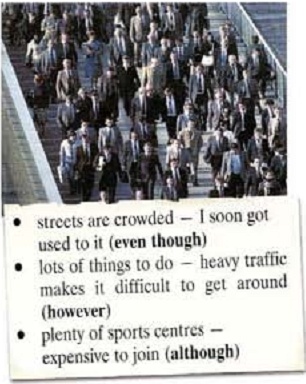 Streets are crowded – I soon got used to it (even though)Lots of things to do – heavy traffic makes it difficult to get around (however)Plenty of sports centers – expensive to join (although)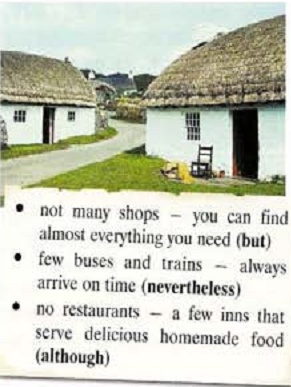 Not many shops – you can find almost everything you need (but)Few buses and trains – always arrive on time (nevertheless)No restaurants – a few inns that serve delicious homemade food (although)e.g.  Even though the streets are crowded, I soon got used to ite.g.  There aren’t many shops, but you can find almost everything you need.1aHello – how are you ? I hope you’re feeling better.2bI was  sorry to hear that you aren’t going to …3I’ll write as soon as I can and let you know about …4Please write soon and tell me all your news .5Well, that’s all my news. I’d better and now, because …6The reason I’m writing is to ask you if …7Give my best wishes to your parents .8Sorry I’ so long to put pen to paper, but … ages, drop you a line, let you know, really, sorrycan’t wait to hear, lots of love, that’s all for now, write soon, you’ve been up to1Congratulations for passing your driving test! …on…..6Sorry I haven’t written from ages, but I’ve been busy. ………2Write and tell me how it’s like in Samarkhand. ………7Write me a line and tell me all your news. ………3I still can’t get used to wake up so early in the morning . ………8I’m writing to apologise about not coming to your wedding. ………4I thought I’d write and ask you to give me an advice. ………9I look forward to hear from you soon. ………5I hope that everything will turn up all right. ………10Don’t you think my news are exciting? ………Вақт: 2 соат.Length: 2 hoursТалабалар сони: Ўқув машғулотининг шакли ва туриType of the lessonPracticeДарс маърузаси:The theme of the lesson:  Informal letterPractical Informal letterМаъруза режаси ўқув ва машғулотининг тузилишиProcedure/ Lesson outline1. Read the rubric below.2. Use the prompts bellow and expressions from the table above to make suggestions.3. Look at the town map and, with a partner, suggest where and when you could meet and what you could do there.4. Read the following rubric and answer the questions.5. Read the rubric and underline the key worlds, then answer the questions.6. Match the problems to the advice, then make sentences.7. Read Murod’s reply and replace phrases 1-6 with phrases A-F8. Read the rubric, underline the key worlds, and answer the questions.9. Read the rubric in ex.17 again, then write your letter (120-180words).Ўқув машғулотининг мақсади: Lesson aims:to give general information about Task 1Ўқув машғулотининг мақсади: Lesson aims:to give general information about Task 1Педагогик вазифалар:Objectives: based on the topicЎқув фаолиятининг натижалариLearning outcomes:By the end of the lesson the Ls will be able…to know the object of Task 1to explain chartsТаълим усулллариTask typesPractical, explanation, demonstration, brainstorming, instructionsТаълим шаклиInteraction patternsFrontal, collective, whole classТаълим воситалариMaterials used:Aids, blackboard, cluster,  projectorТаълим бериш шароитиEquipment/ aids used:Auditorium, projector, computerМониторинг ва баҳолашTypes of assessmentИш босқичлари ва вақтиSteps and durationФаолиятProcessФаолиятProcessИш босқичлари ва вақтиSteps and durationТаълим берувчиTeacherТаълим олувчиларListeners1-босқичPart I (±15mins)1.1. greets and checks the attendance. presents the theme of the lesson, its aim, plan and expected results.1.2. gives the list of  used literature as a source.1.3. explains the criteria of assessment.Listen, make notes, answer if a question is asked by the2-босқичPart II (±55mins)2.1. T. activates students’ knowledge by quiz and brainstorming to create the environment for the practice.2.2. T. tells about the outline of the lesson and organization of the process of the lesson according to its structure.Ls answer the questions, tell their opinions and write necessary points of the task3-босқичPart III (±10mins)3.1. T  draws a conclusion of the lesson, explains the importance of the lesson3.2. T announces the marks, analyzes the degree of achieved results3.3. T. gives tasks for self-study and explains the assessment criteriaLs listen attentively, ask their questions, write the tasks, self-assessment1bI can’t stop eating junk food every day. I’m overweight.2I haven’t got any friends. I’m lonely.3I’m very bed at Maths. I’m going to fail to my exam.4I haven’t got much money. I can’t go out with my friends.5I argued with my friend. He/She won’t talk to me now.1AI’d be happyDHow things goBDon’t let it get you downEIf I were you, I’dCHow aboutFPerhaps you could alsoA1  join in gym – exercise regularly 2  try not to eat so much junk food, sweets, etc.3  eat plenty of fish, fruit and vegetables4  don’t go everywhere by car/busBa  follow balanced diet, won’t put on weightb  body won’t become lazyc  body won’t story so much sugar and fatd  soon get in shape and feel filterВақт: 2 соат.Length: 2 hoursТалабалар сони:Ўқув машғулотининг шакли ва туриType of the lessonPracticeДарс маърузаси:The theme of the lesson: Reminders and  NotesМаъруза режаси ўқув ва машғулотининг тузилишиProcedure/ Lesson outline1. Complete the first part of the e-message with the words from the box.2. Read the second part of the e-message. Are the sentences true (T) or false (F)?3. Complete the sentences with is or has.4. Choose the correct words to make these sentences true for your family.5. Write some sentences about your family.6. Read the e-message from Sanobar and answer the questions.7. Use your sentences from exercise 5 to write an e-message to Sanobar.Ўқувмашғулотинингмақсади: Lesson aims:to give general information about Task 1Ўқувмашғулотинингмақсади: Lesson aims:to give general information about Task 1Педагогиквазифалар:Objectives: based on the topicЎқув фаолиятининг натижалариLearning outcomes:By the end of the lesson the Ls will be able…to know the object of Task 1to explain chartsТаълим усулллариTask typesPractical, explanation, demonstration, brainstorming, instructionsТаълим шаклиInteraction patternsFrontal, collective, whole classТаълим воситалариMaterials used:Aids, blackboard, cluster,  projectorТаълимберишшароитиEquipment/ aids used:Auditorium, projector, computerМониторингвабаҳолашTypes of assessmentИшбосқичларивавақтиSteps and durationФаолиятProcessФаолиятProcessИшбосқичларивавақтиSteps and durationТаълим берувчиTeacherТаълим олувчиларListeners1-босқичPart I (±15mins)1.1. greets and checks the attendance. presents the theme of the lesson, its aim, plan and expected results.1.2. gives the list of  used literature as a source.1.3. explains the criteria of assessment.Listen, make notes, answer if a question is asked by the2-босқичPart II (±55mins)2.1. T. activates students’ knowledge by quiz and brainstorming to create the environment for the practice.2.2. T. tells about the outline of the lesson and organization of the process of the lesson according to its structure.Ls answer the questions, tell their opinions and write necessary points of the task3-босқичPart III (±10mins)3.1. T  draws a conclusion of the lesson, explains the importance of the lesson3.2. T announces the marks, analyzes the degree of achieved results3.3. T. gives tasks for self-study and explains the assessment criteriaLs listen attentively, ask their questions, write the tasks, self-assessmentВақт: 2 соат.Length: 2 hoursТалабалар сони:Ўқув машғулотининг шакли ва туриType of the lessonPracticeДарс маърузаси:The theme of the lesson:  Giving directionsPractical Giving directionsМаъруза режаси ўқув ва машғулотининг тузилишиProcedure/ Lesson outline1. Read the note and find Malik’s house on the map.2. Read the note again. Are the sentences true (T) or false (F)?3. Read the note from exercise 1 again. Write the words from the text in the correct column in the table.4. Can you add any more words to the table in exercise 3?5. Read and complete the note to Jack about how to get to Carol’s house with the words from the box.6. Write a note to Javlon about how to get to Jason’s houseЎқувмашғулотинингмақсади: Lesson aims:to give general information about Task 1Ўқувмашғулотинингмақсади: Lesson aims:to give general information about Task 1Педагогиквазифалар:Objectives: based on the topicЎқув фаолиятининг натижалариLearning outcomes:By the end of the lesson the Ls will be able…to know the object of Task 1to explain chartsТаълим усулллариTask typesPractical, explanation, demonstration, brainstorming, instructionsТаълим шаклиInteraction patternsFrontal, collective, whole classТаълим воситалариMaterials used:Aids, blackboard, cluster,  projectorТаълимберишшароитиEquipment/ aids used:Auditorium, projector, computerМониторингвабаҳолашTypes of assessmentИшбосқичларивавақтиSteps and durationФаолиятProcessФаолиятProcessИшбосқичларивавақтиSteps and durationТаълим берувчиTeacherТаълим олувчиларListeners1-босқичPart I (±15mins)1.1. greets and checks the attendance. presents the theme of the lesson, its aim, plan and expected results.1.2. gives the list of  used literature as a source.1.3. explains the criteria of assessment.Listen, make notes, answer if a question is asked by the2-босқичPart II (±55mins)2.1. T. activates students’ knowledge by quiz and brainstorming to create the environment for the practice.2.2. T. tells about the outline of the lesson and organization of the process of the lesson according to its structure.Ls answer the questions, tell their opinions and write necessary points of the task3-босқичPart III (±10mins)3.1. T  draws a conclusion of the lesson, explains the importance of the lesson3.2. T announces the marks, analyzes the degree of achieved results3.3. T. gives tasks for self-study and explains the assessment criteriaLs listen attentively, ask their questions, write the tasks, self-assessmentdirectionsplacesalong in front ofcar parkВақт: 2 соат.Length: 2 hoursТалабалар сони:Ўқув машғулотининг шакли ва туриType of the lessonPracticeДарс маърузаси:The theme of the lesson:  card for a special occasionPractical card for a special occasionМаъруза режаси ўқув ва машғулотининг тузилишиProcedure/ Lesson outline1. Read the message and answer the questions.2. Match the occasions 1-5 to the cards A-E.3. Complete the expressions 1-5 with the phrases a-e.4. Match the expressions from exercise 3 to the cards in exercise 2.5. Tick (٧) the occasions 1-5 for the expressions 1-10.6. Complete these sentences. Write one for the occasions 1- exercise 5.7. Choose one occasion from exercise 5 and write a card.Ўқув машғулотининг мақсади: Lesson aims:to give general information about Task 1Ўқув машғулотининг мақсади: Lesson aims:to give general information about Task 1Педагогик вазифалар:Objectives: based on the topicЎқув фаолиятининг натижалариLearning outcomes:By the end of the lesson the Ls will be able…to know the object of Task 1to explain chartsТаълим усулллариTask typesPractical, explanation, demonstration, brainstorming, instructionsТаълим шаклиInteraction patternsFrontal, collective, whole classТаълим воситалариMaterials used:Aids, blackboard, cluster,  projectorТаълим бериш шароитиEquipment/ aids used:Auditorium, projector, computerМониторинг ва баҳолашTypes of assessmentИш босқичлари ва вақтиSteps and durationФаолиятProcessФаолиятProcessИш босқичлари ва вақтиSteps and durationТаълим берувчиTeacherТаълим олувчиларListeners1-босқичPart I (±15mins)1.1. greets and checks the attendance. presents the theme of the lesson, its aim, plan and expected results.1.2. gives the list of  used literature as a source.1.3. explains the criteria of assessment.Listen, make notes, answer if a question is asked by the2-босқичPart II (±55mins)2.1. T. activates students’ knowledge by quiz and brainstorming to create the environment for the practice.2.2. T. tells about the outline of the lesson and organization of the process of the lesson according to its structure.Ls answer the questions, tell their opinions and write necessary points of the task3-босқичPart III (±10mins)3.1. T  draws a conclusion of the lesson, explains the importance of the lesson3.2. T announces the marks, analyzes the degree of achieved results3.3. T. gives tasks for self-study and explains the assessment criteriaLs listen attentively, ask their questions, write the tasks, self-assessment                               A                                                                                   B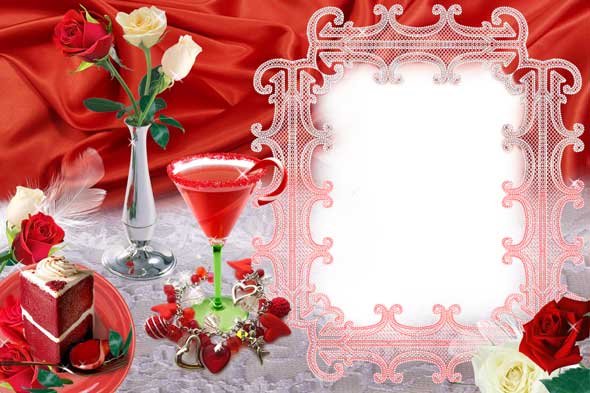 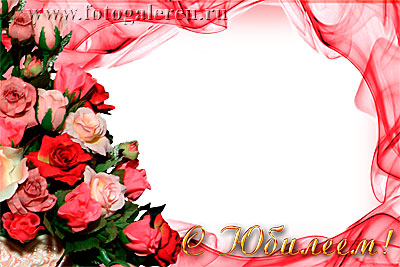                          C                                                D                                                   E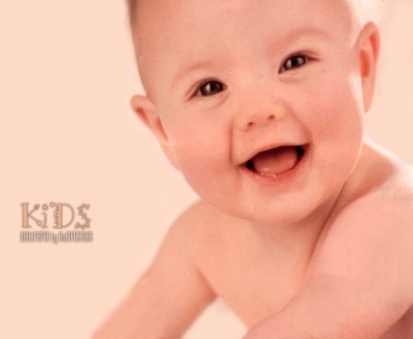 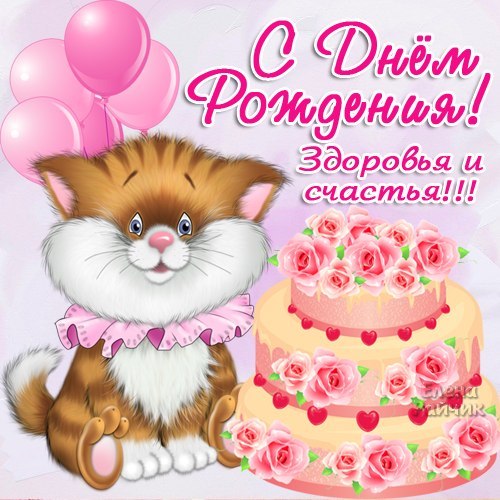 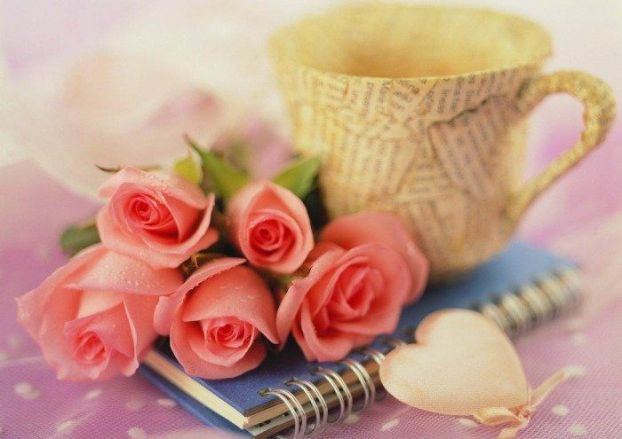                      AWishing youWell done!Thank youHappyCongratulationsBon your baby girl!twenty-first!You passed.for 25 years.a happy life together.expression1 wedding2 birthday3 new baby4 when ill5 retirementA wonderful new member to the family.Best wishes on your 18th.Get well soon.Good luck together!Goodbye and good luck!Hope you feel better soon.It’s a boy!Many happy returns!Sorry you are leaving. Enjoy your free time.To the happy couple. Good luck on your special day!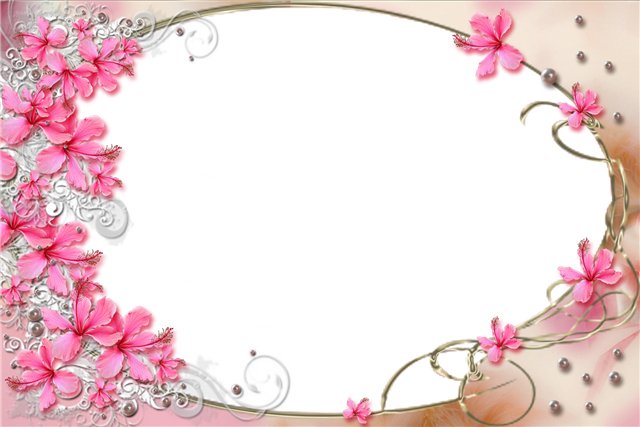 Вақт: 2 соат.Length: 2 hoursТалабалар сони:Ўқув машғулотининг шакли ва туриType of the lessonPracticДарс маърузаси:The theme of the lesson:  Types of essay writingPractical Types of essay writingМаъруза режаси ўқув ва машғулотининг тузилишиProcedure/ Lesson outline1. Label the picture with the words from the box, then complete definitions 1-4.2. Adjectives and used to describe things, experience and people. Some adjectives are positive  and some are negative.3. The word order of a simple statement in English is: Subject + Verb + Object. Extra information usually comes after this structure.4. Conjunctions are words which connect short sentences together to make one longer sentence.5. Read the following essay title.6. Read this essay question and tick the correct summary: a, b or c.7. Do these ideas agree or disagree with the statement in the essay question on the preceding page? Write A (agree) or D (disagree) next to the ideas.8. Read the essay question and decide if ideas 1-6 answer the question or just describe the topic in general. Write Q (question) or T (topic) next to each idea.9. Read the essay question below and complete the sentences with your own ideas.Ўқувмашғулотинингмақсади: Lesson aims:to give general information about CultureЎқувмашғулотинингмақсади: Lesson aims:to give general information about CultureПедагогиквазифалар:Objectives: based on the topicЎқув фаолиятининг натижалариLearning outcomes:By the end of the lesson the Ls will be able…to know the object of Task 1 to explain chartsТаълим усулллариTask typesPractical, explanation, demonstration, brainstorming, instructionsТаълим шаклиInteraction patternsFrontal, collective, whole classТаълим воситалариMaterials used:Aids, blackboard, cluster,  projectorТаълимберишшароитиEquipment/ aids used:Auditorium, projector, computerМониторингвабаҳолашTypes of assessmentИшбосқичларивавақтиSteps and durationФаолиятProcessФаолиятProcessИшбосқичларивавақтиSteps and durationТаълим берувчиTeacherТаълим олувчиларListeners1-босқичPart I (±15mins)1.1. greets and checks the attendance. presents the theme of the lesson, its aim, plan and expected results.1.2. gives the list of  used literature as a source.1.3. explains the criteria of assessmentListen, make notes, answer if a question is asked by the2-босқичPart II (±55mins)2.1. T. activates students’ knowledge by quiz and brainstorming to create the environment for the practice.2.2. T. tells about the outline of the lesson and organization of the process of the lesson according to its structure.Ls answer the questions, tell their opinions and write necessary points of the task3-босқичPart III (±10mins)3.1. T  draws a conclusion of the lesson, explains the importance of the lesson3.2. T announces the marks, analyzes the degree of achieved results3.3. T. gives tasks for self-study and explains the assessment criteriaLs listen attentively, ask their questions, write the tasks, self-assessmentВақт: 2 соат.Length: 2 hoursТалабалар сони:Ўқув машғулотининг шакли ва туриType of the lessonPracticeДарс маърузаси:The theme of the lesson:  Introduction of the EssayPractical Introduction of the EssayМаъруза режаси ўқув ва машғулотининг тузилишиProcedure/ Lesson outline1. Complete the sentences about the family tree by putting the letters of the bold words in the correct order.2. Read the speech bubbles, then complete the sentences below with the words in bold.3. Rewrite the following sentences using the correct modal and semi-modal verbs from sentences 1- Exercise 2.4. Use modal and semi-modal verbs to give your opinions about events in the future. Should/shouldn’t, can, might and could are less definite than will, need to, must and have to.5. Look at the structure of a good example paragraph.6. Now read the following paragraphs and decide which one follows the rules in Exercise 1. What is wrong with the other two?7. The first line of each paragraph below is missing. Write a first line which summarizes the main idea of the paragraph. The first one is done for you.8. Put the paragraphs of this essay in the correct order by matching them to the headings below.9. Now match the parts of an essay to their different functions.Ўқув машғулотининг мақсади: Lesson aims:to give general information about Task 1Ўқув машғулотининг мақсади: Lesson aims:to give general information about Task 1Педагогик вазифалар:Objectives: based on the topicЎқув фаолиятининг натижалариLearning outcomes:By the end of the lesson the Ls will be able…to know the object of Task 1to explain chartsТаълим усулллариTask typesPractical, explanation, demonstration, brainstorming, instructionsТаълим шаклиInteraction patternsFrontal, collective, whole classТаълим воситалариMaterials used:Aids, blackboard, cluster,  projectorТаълим бериш шароитиEquipment/ aids used:Auditorium, projector, computerМониторинг ва баҳолашTypes of assessmentИшбосқичларивавақтиSteps and durationФаолиятProcessФаолиятProcessИшбосқичларивавақтиSteps and durationТаълим берувчиTeacherТаълим олувчиларListeners1-босқичPart I (±15mins)1.1. greets and checks the attendance. presents the theme of the lesson, its aim, plan and expected results.1.2. gives the list of  used literature as a source.1.3. explains the criteria of assessment.Listen, make notes, answer if a question is asked by the2-босқичPart II (±55mins)2.1. T. activates students’ knowledge by quiz and brainstorming to create the environment for the practice.2.2. T. tells about the outline of the lesson and organization of the process of the lesson according to its structure.Ls answer the questions, tell their opinions and write necessary points of the task3-босқичPart III (±10mins)3.1. T  draws a conclusion of the lesson, explains the importance of the lesson3.2. T announces the marks, analyzes the degree of achieved results3.3. T. gives tasks for self-study and explains the assessment criteriaLs listen attentively, ask their questions, write the tasks, self-assessment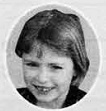 My name is Sabina and I'm 15 years old. I go to school and this year I will have my first exams. I want to be a doctor, but it's a difficult job, so I must study hard to pass my exams. To be a doctor, I must have a lot of qualifications, but I don't need to be very good at art or languages, just science.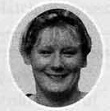 I'm Sabina mother, Malika. Sabina wants to be a doctor when she is older. I think she needs to study hard for this. She plays on her computer quite a lot, which she shouldn't do. I think she should study more. She is clever. I think she might be a doctor.Вақт: 2 соат.Length: 2 hoursТалабалар сони:Ўқув машғулотининг шакли ва туриType of the lessonPracticeДарс маърузаси:The theme of the lesson:  To describe line chart; bar chart and pie chartPractical Task 1Маъруза режаси ўқув ва машғулотининг тузилишиProcedure/ Lesson outline1. What can you remember about Writing Task 12. All Writing Task 1 questions give you a diagram or illustration and ask you to select and report the main features and make comparisons where relevant. There are a range of possible diagram types.3. Look at the following diagrams, make comparisons or both?4. Look at the useful language table below for describing changes over time.5. Look at the following simplified diagrams, showing applications for different courses by month in various colleges.6. Study the following example of a typical Task 1 question and answer the questions.7. Study the following example of a typical Task 1 question and answer the questions.8. Read this extract from a student's answer and discuss in pairs what is wrong.9. Read the model answer below to the question on international student enrolment and complete the following tasks.10. Read this Task 1 question and answer the questions.11. Write the answer using the paragraph plan below.Ўқувмашғулотинингмақсади: Lesson aims:to give general information about Task 1Ўқувмашғулотинингмақсади: Lesson aims:to give general information about Task 1Педагогиквазифалар:Objectives: based on the topicЎқув фаолиятининг натижалариLearning outcomes:By the end of the lesson the Ls will be able…to know the object of Task 1to explain chartsТаълим усулллариTask typesPractical, explanation, demonstration, brainstorming, instructionsТаълим шаклиInteraction patternsFrontal, collective, whole classТаълим воситалариMaterials used:Aids, blackboard, cluster,  projectorТаълим бериш шароитиEquipment/ aids used:Auditorium, projector, computerМониторинг ва баҳолашTypes of assessmentИш босқичлари ва вақтиSteps and durationФаолиятProcessФаолиятProcessИш босқичлари ва вақтиSteps and durationТаълим берувчиTeacherТаълим олувчиларListeners1-босқичPart I (±15mins)1.1. greets and checks the attendance. presents the theme of the lesson, its aim, plan and expected results.1.2. gives the list of  used literature as a source.1.3. explains the criteria of assessment.Listen, make notes, answer if a question is asked by the2-босқичPart II (±55mins)2.1. T. activates students’ knowledge by quiz and brainstorming to create the environment for the practice.2.2. T. tells about the outline of the lesson and organization of the process of the lesson according to its structure.Ls answer the questions, tell their opinions and write necessary points of the task3-босқичPart III (±10mins)3.1. T  draws a conclusion of the lesson, explains the importance of the lesson3.2. T announces the marks, analyzes the degree of achieved results3.3. T. gives tasks for self-study and explains the assessment criteriaLs listen attentively, ask their questions, write the tasks, self-assessmentLevel 3Level 2No exam2004284513200530508200630494200732555Вақт: 2 соат.Length: 2 hoursТалабалар сони:Ўқув машғулотининг шакли ва туриType of the lessonPracticeДарс маърузаси:The theme of the lesson:  First - person narrativePractical First - person narrativesМаъруза режаси ўқув ва машғулотининг тузилишиProcedure/ Lesson outline1. What can you remember about Writing Task 12. All Writing Task 1 questions give you a diagram or illustration and ask you to select and report the main features and make comparisons where relevant. There are a range of possible diagram types.3. Look at the following diagrams, make comparisons or both?4. Look at the useful language table below for describing changes over time.5. Look at the following simplified diagrams, showing applications for different courses by month in various colleges.6. Study the following example of a typical Task 1 question and answer the questions.7. Study the following example of a typical Task 1 question and answer the questions.8. Read this extract from a student's answer and discuss in pairs what is wrong.9. Read the model answer below to the question on international student enrolment and complete the following tasks.10. Read this Task 1 question and answer the questions.11. Write the answer using the paragraph plan below.Ўқувмашғулотинингмақсади: Lesson aims:to give general information about Task 1Ўқувмашғулотинингмақсади: Lesson aims:to give general information about Task 1Педагогиквазифалар:Objectives: based on the topicЎқув фаолиятининг натижалариLearning outcomes:By the end of the lesson the Ls will be able…to know the object of Task 1to explain chartsТаълим усулллариTask typesPractical, explanation, demonstration, brainstorming, instructionsТаълим шаклиInteraction patternsFrontal, collective, whole classТаълим воситалариMaterials used:Aids, blackboard, cluster,  projectorТаълим бериш шароитиEquipment/ aids used:Auditorium, projector, computerМониторинг ва баҳолашTypes of assessmentИш босқичлари ва вақтиSteps and durationФаолиятProcessФаолиятProcessИш босқичлари ва вақтиSteps and durationТаълим берувчиTeacherТаълим олувчиларListeners1-босқичPart I (±15mins)1.1. greets and checks the attendance. presents the theme of the lesson, its aim, plan and expected results.1.2. gives the list of  used literature as a source.1.3. explains the criteria of assessment.Listen, make notes, answer if a question is asked by the2-босқичPart II (±55mins)2.1. T. activates students’ knowledge by quiz and brainstorming to create the environment for the practice.2.2. T. tells about the outline of the lesson and organization of the process of the lesson according to its structure.Ls answer the questions, tell their opinions and write necessary points of the task3-босқичPart III (±10mins)3.1. T  draws a conclusion of the lesson, explains the importance of the lesson3.2. T announces the marks, analyzes the degree of achieved results3.3. T. gives tasks for self-study and explains the assessment criteriaLs listen attentively, ask their questions, write the tasks, self-assessment